Технічна документація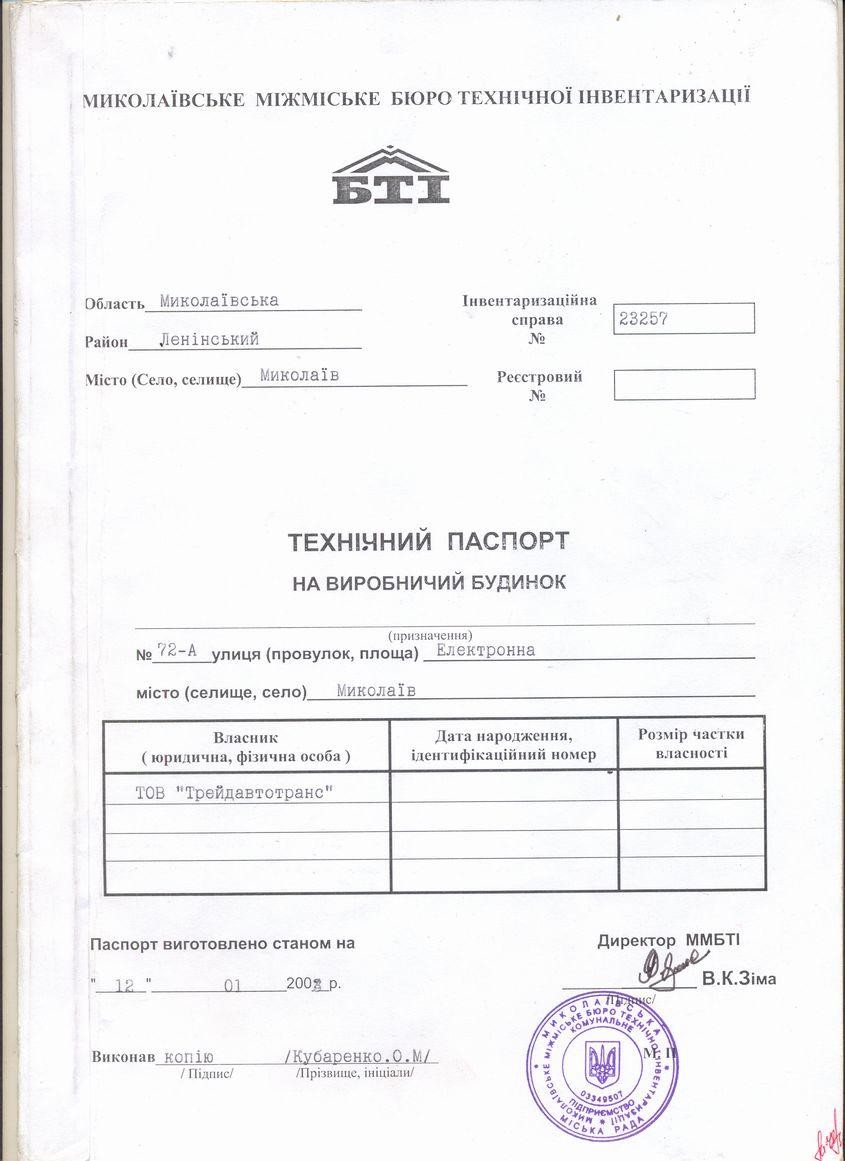 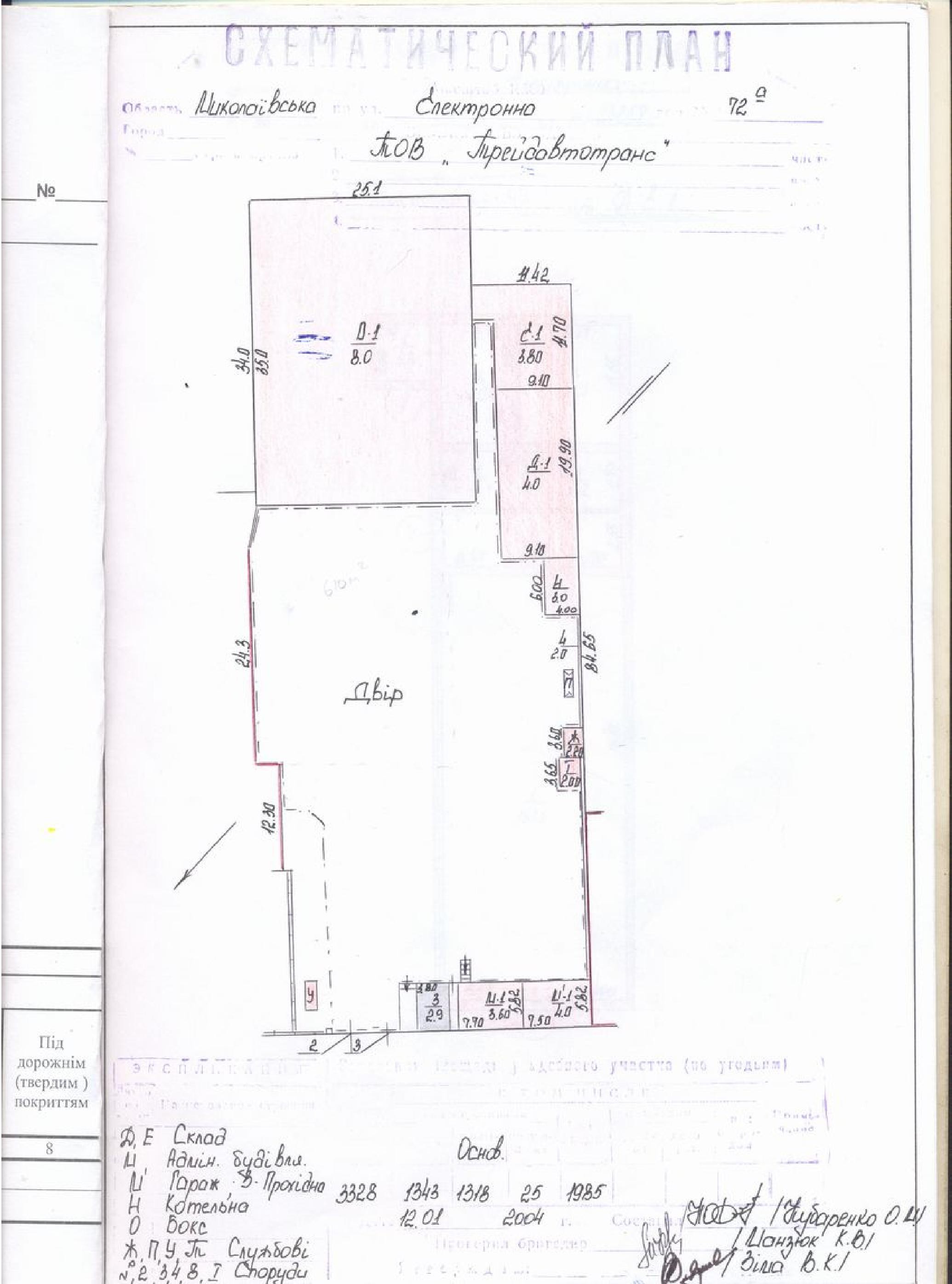 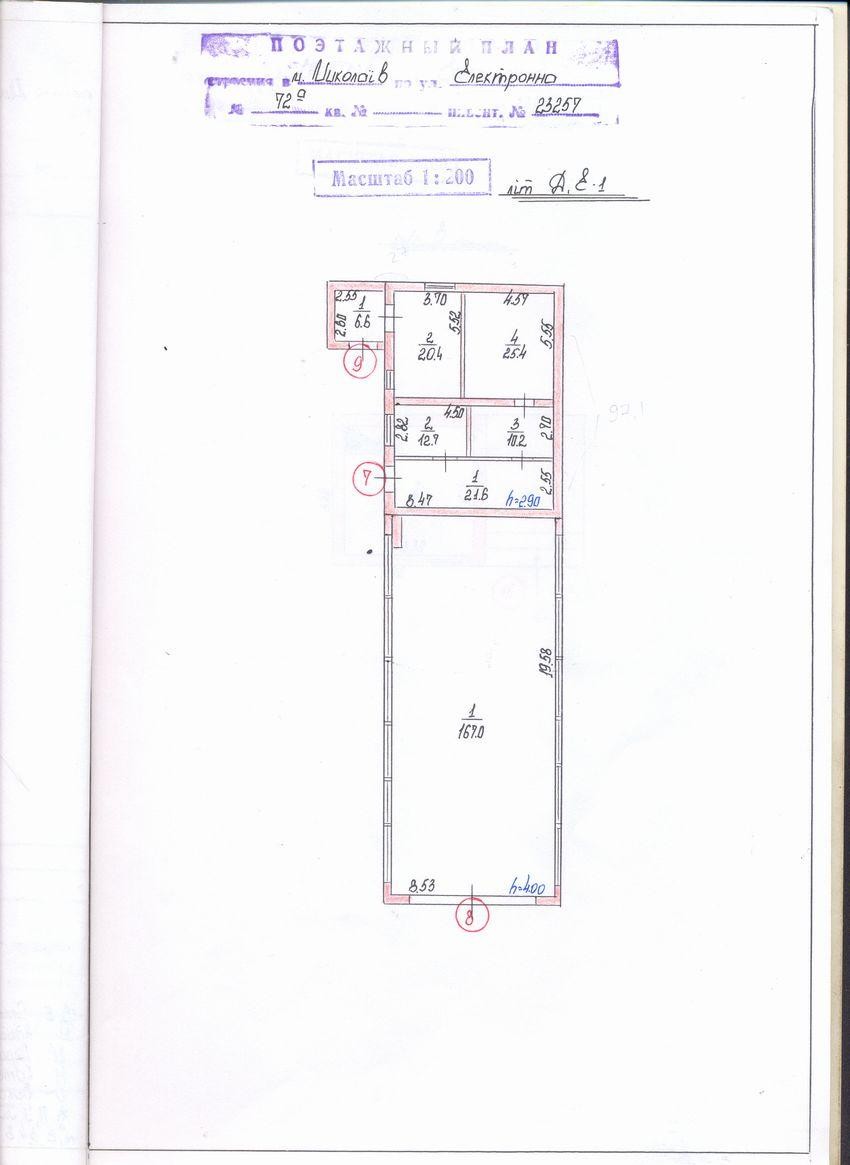 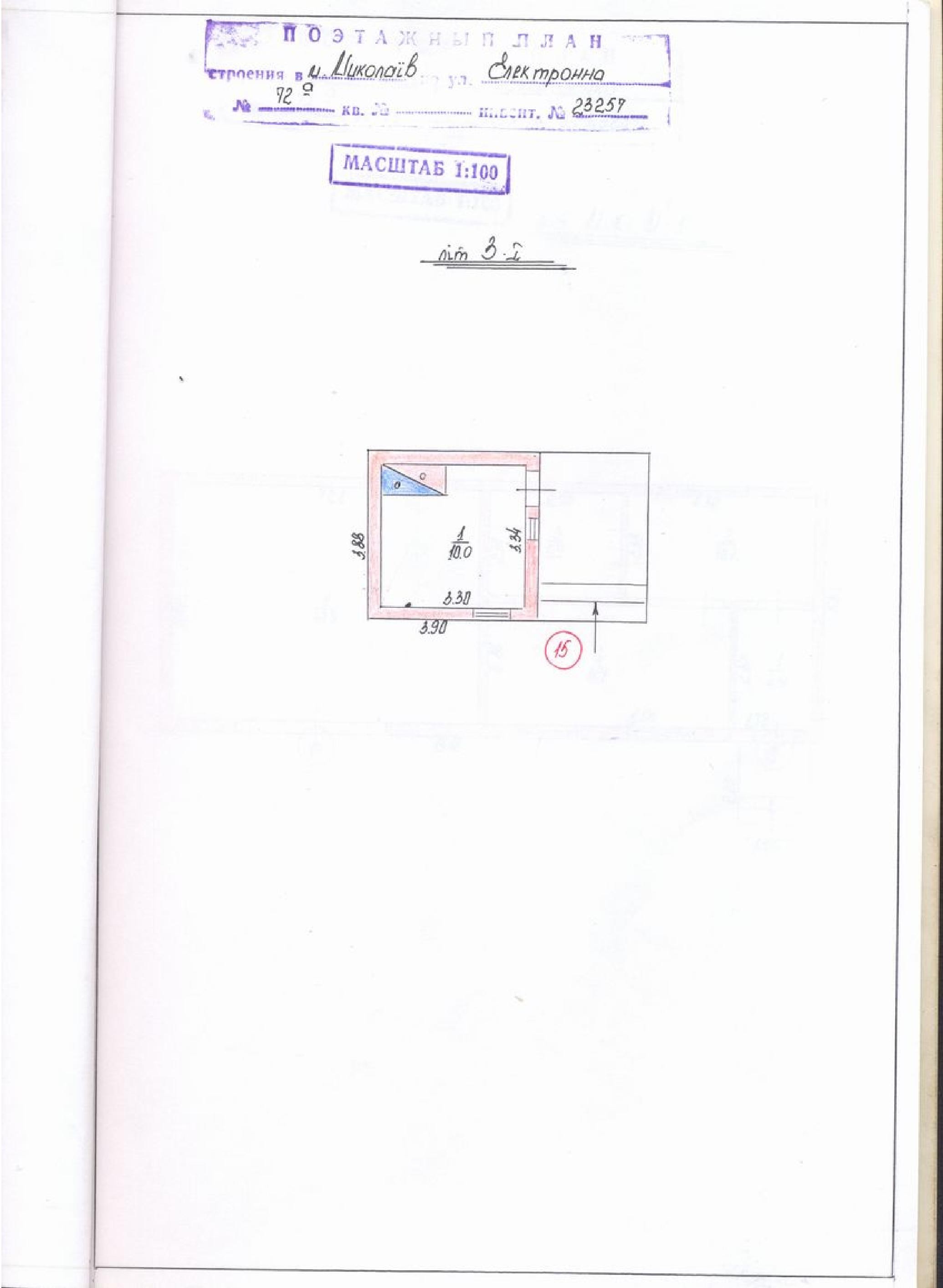 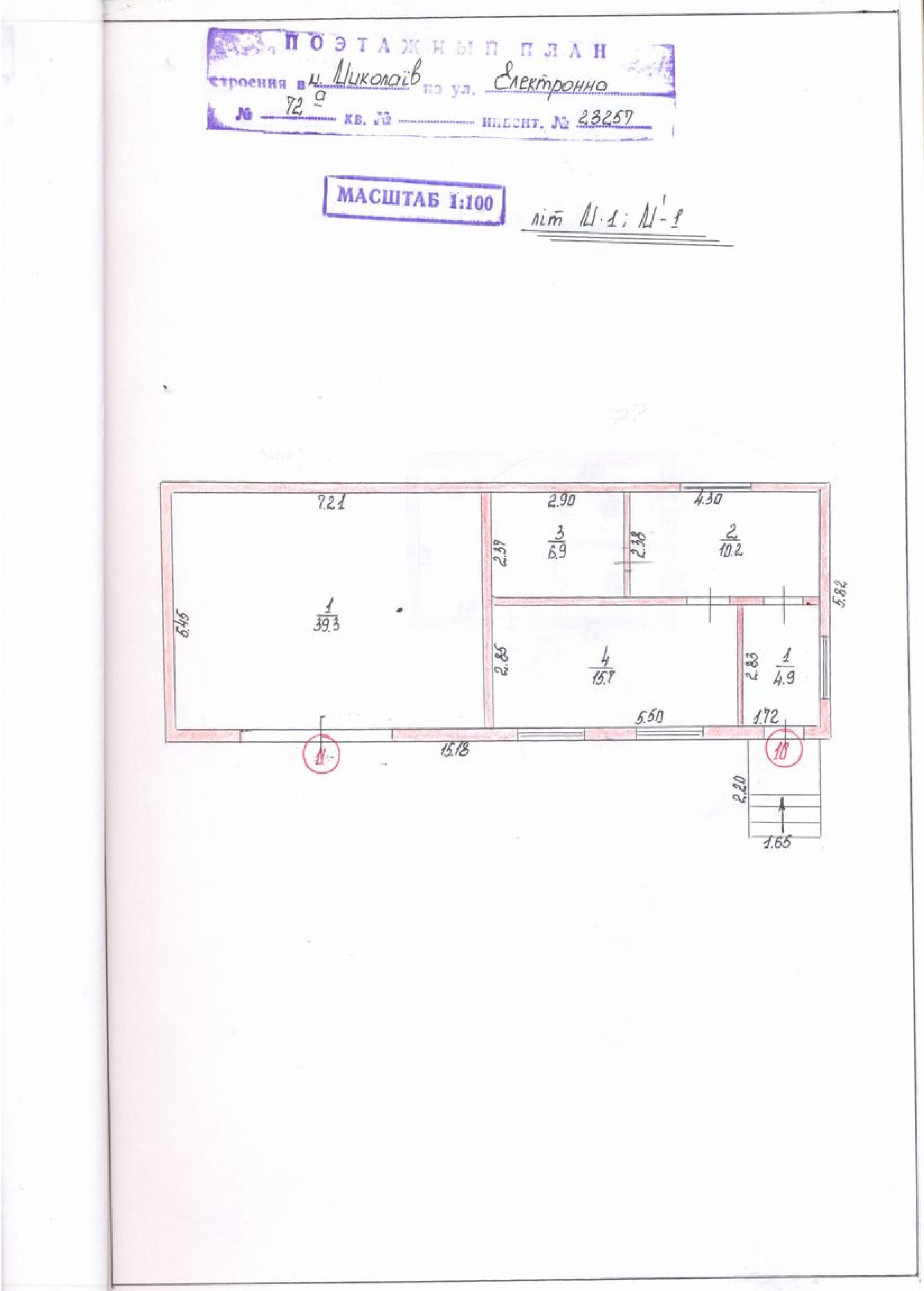 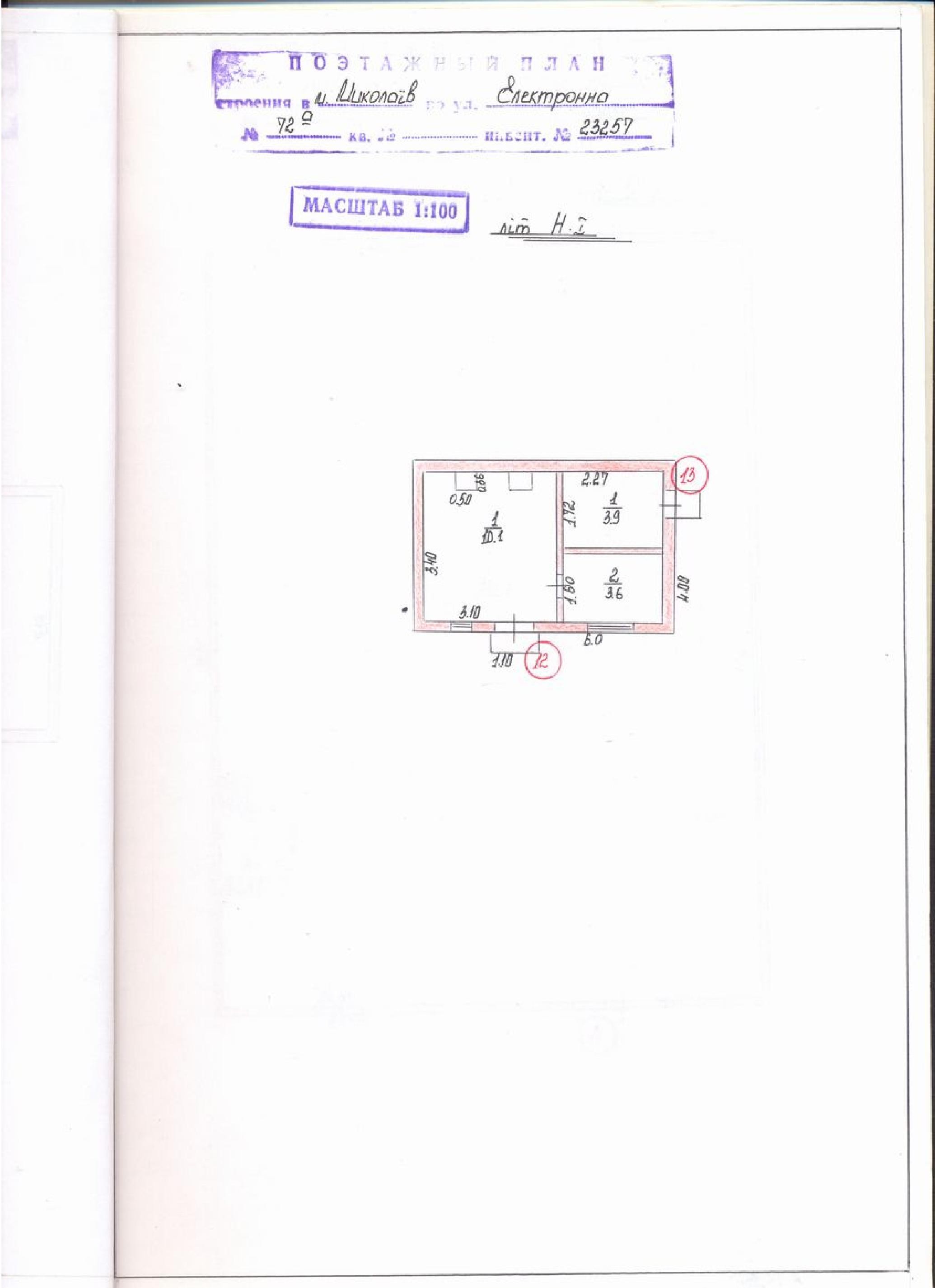 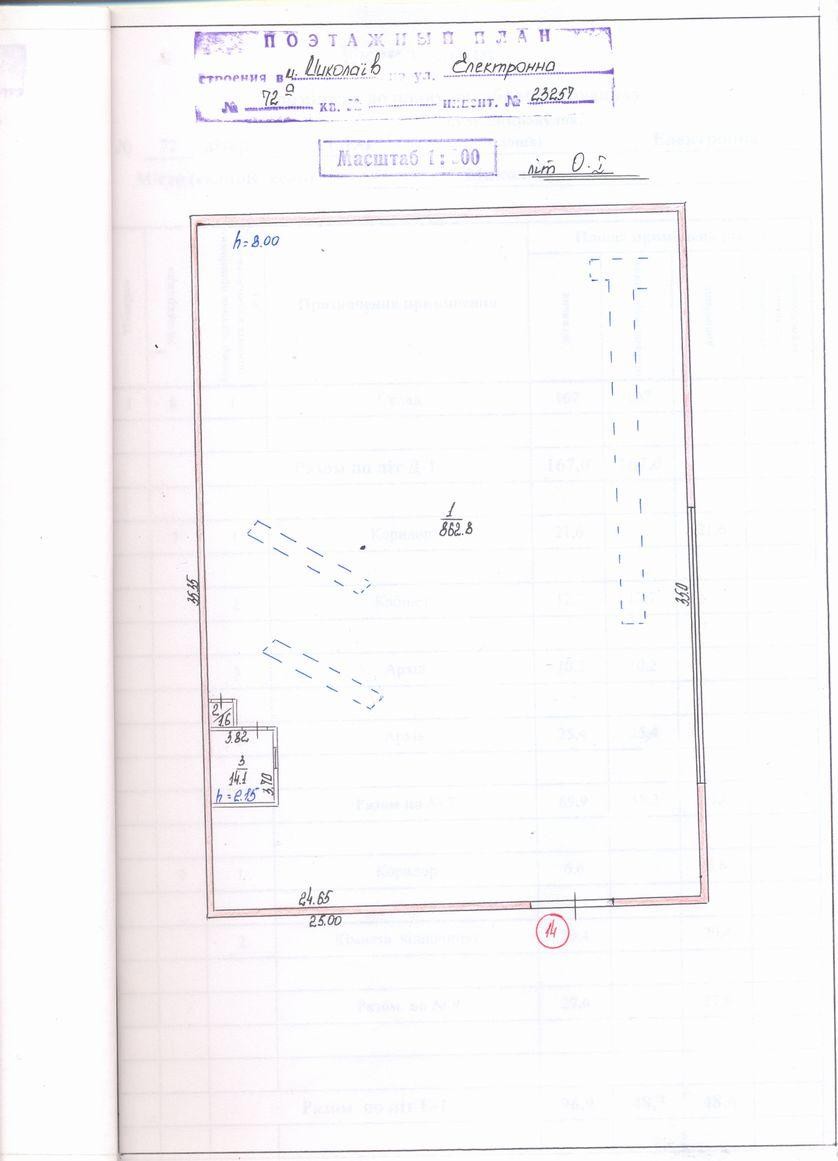 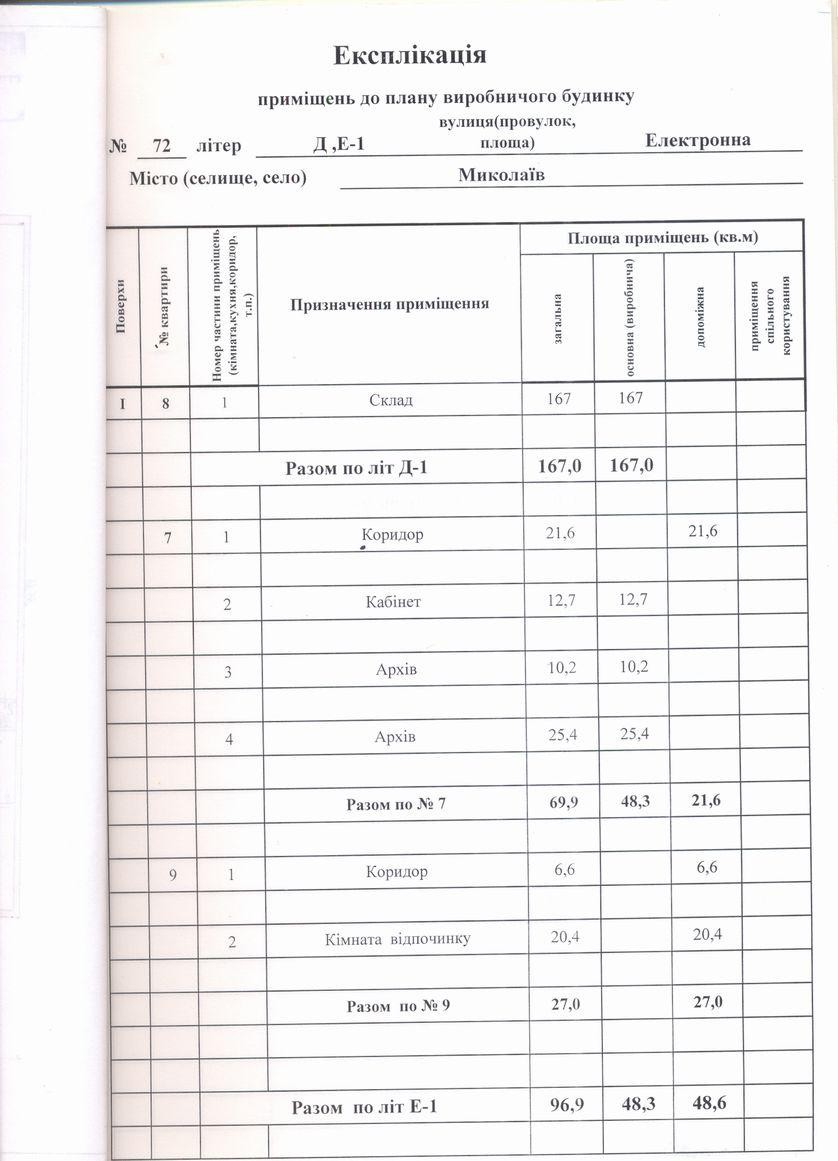 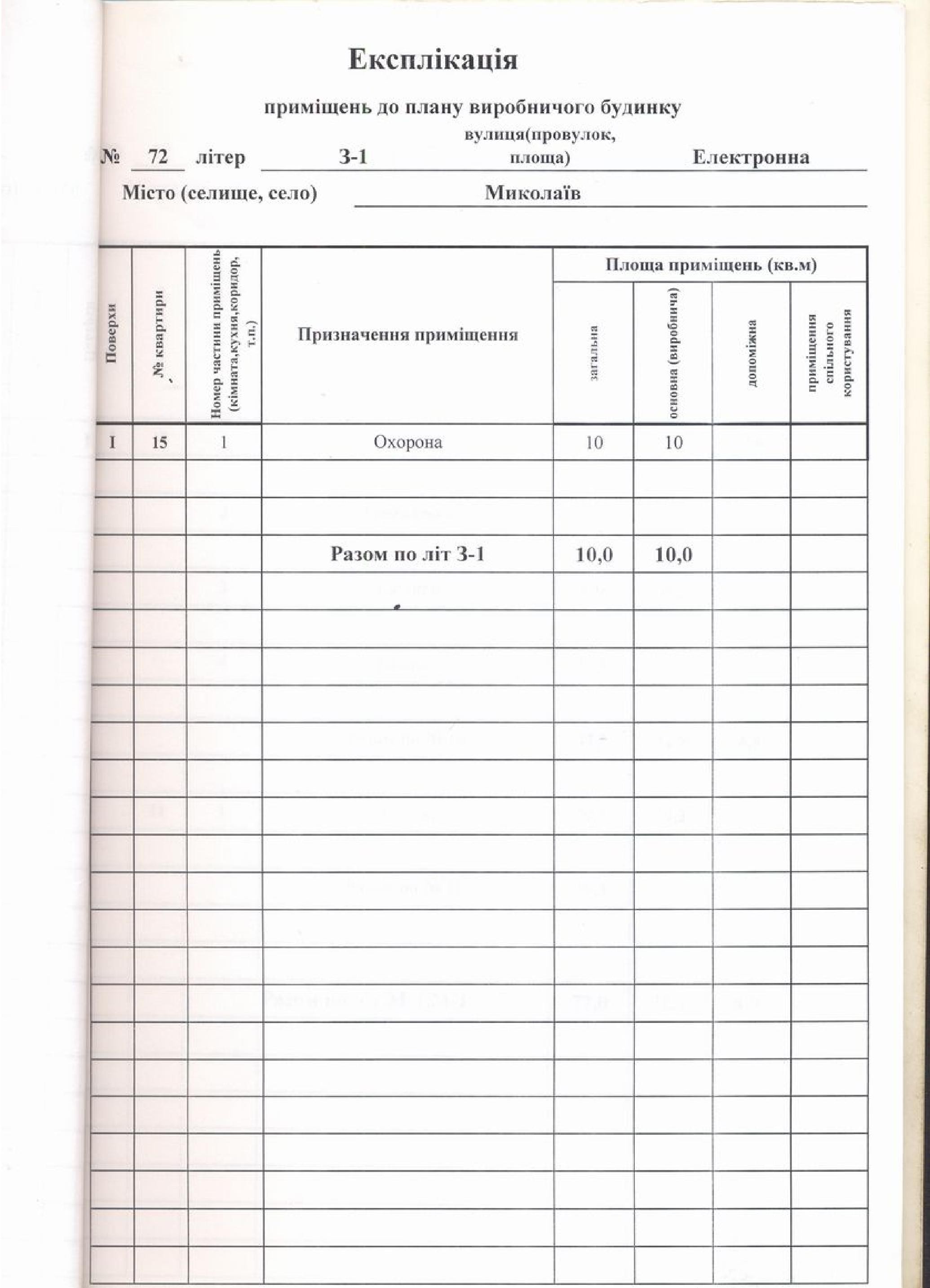 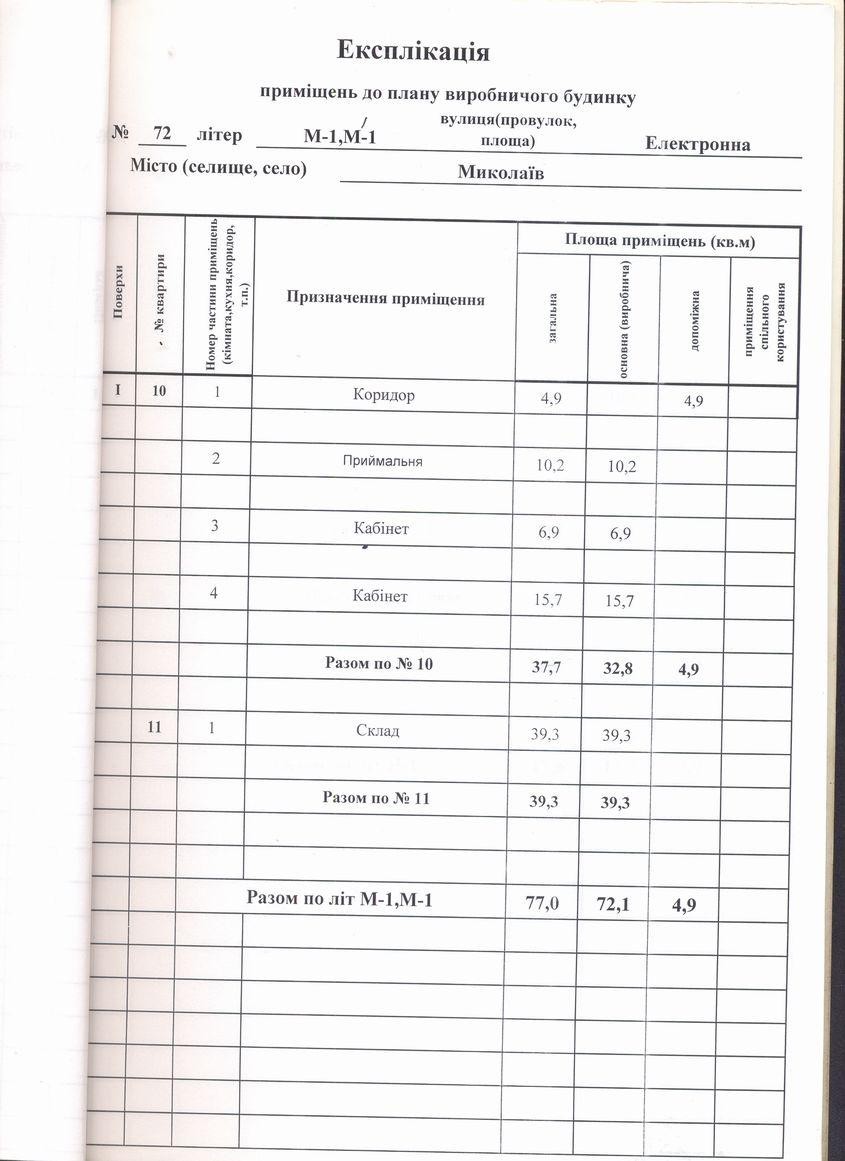 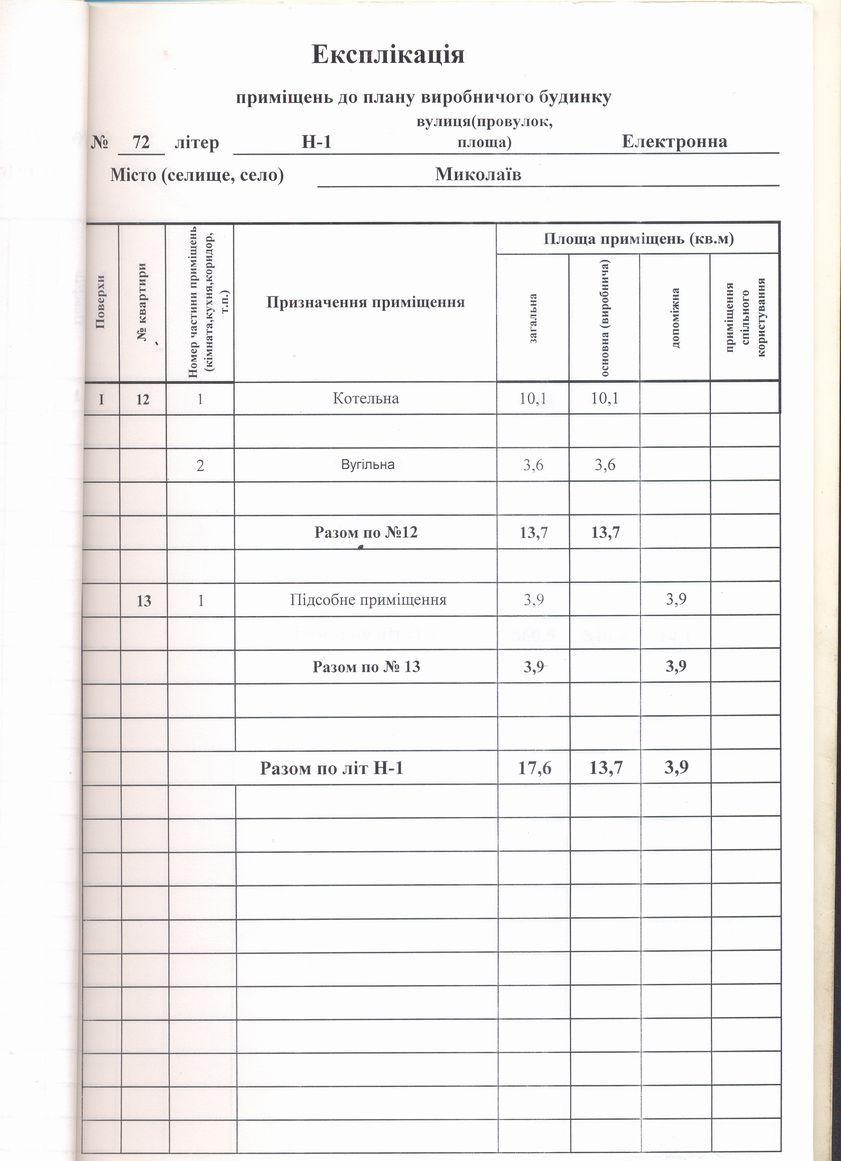 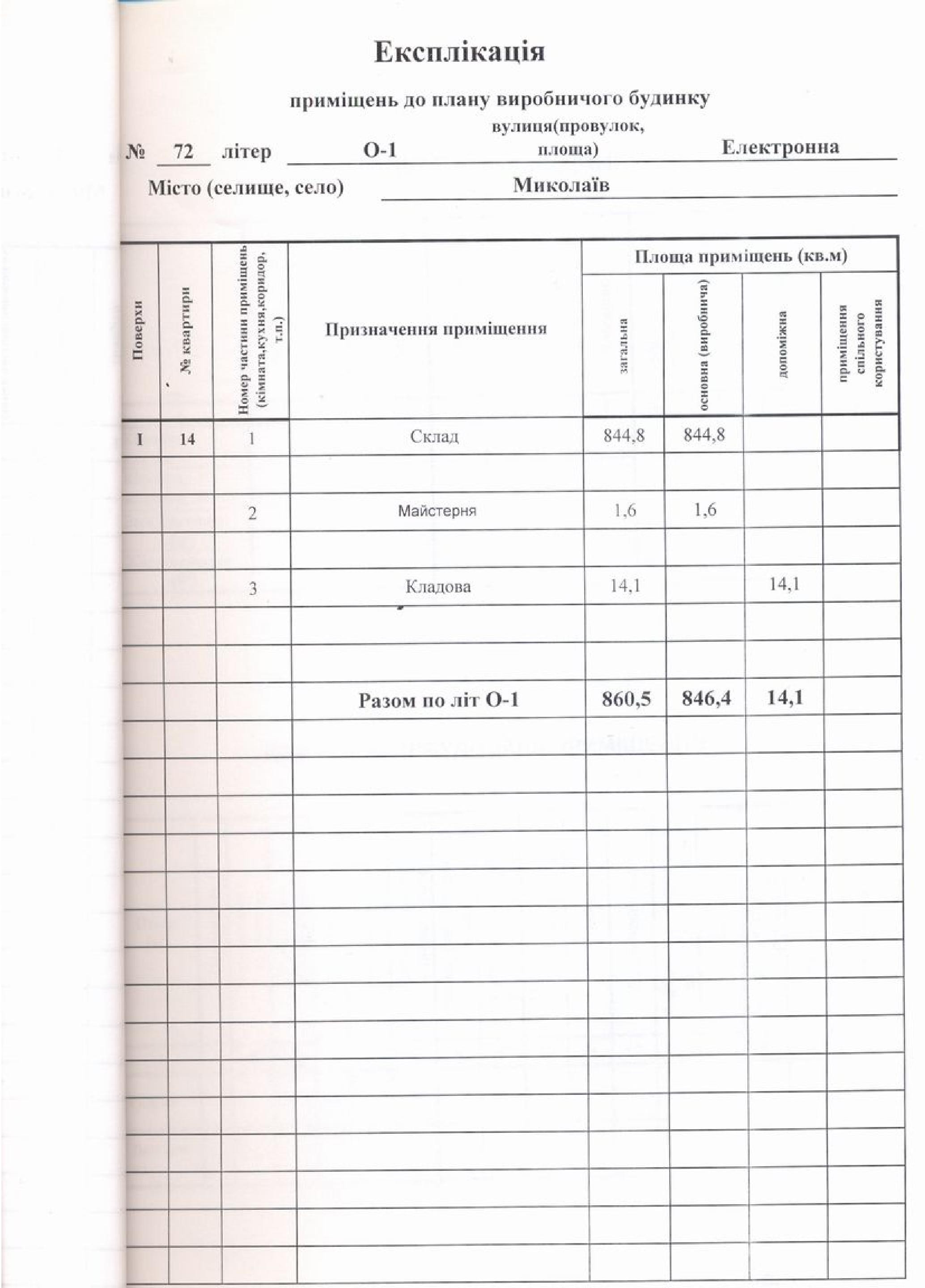 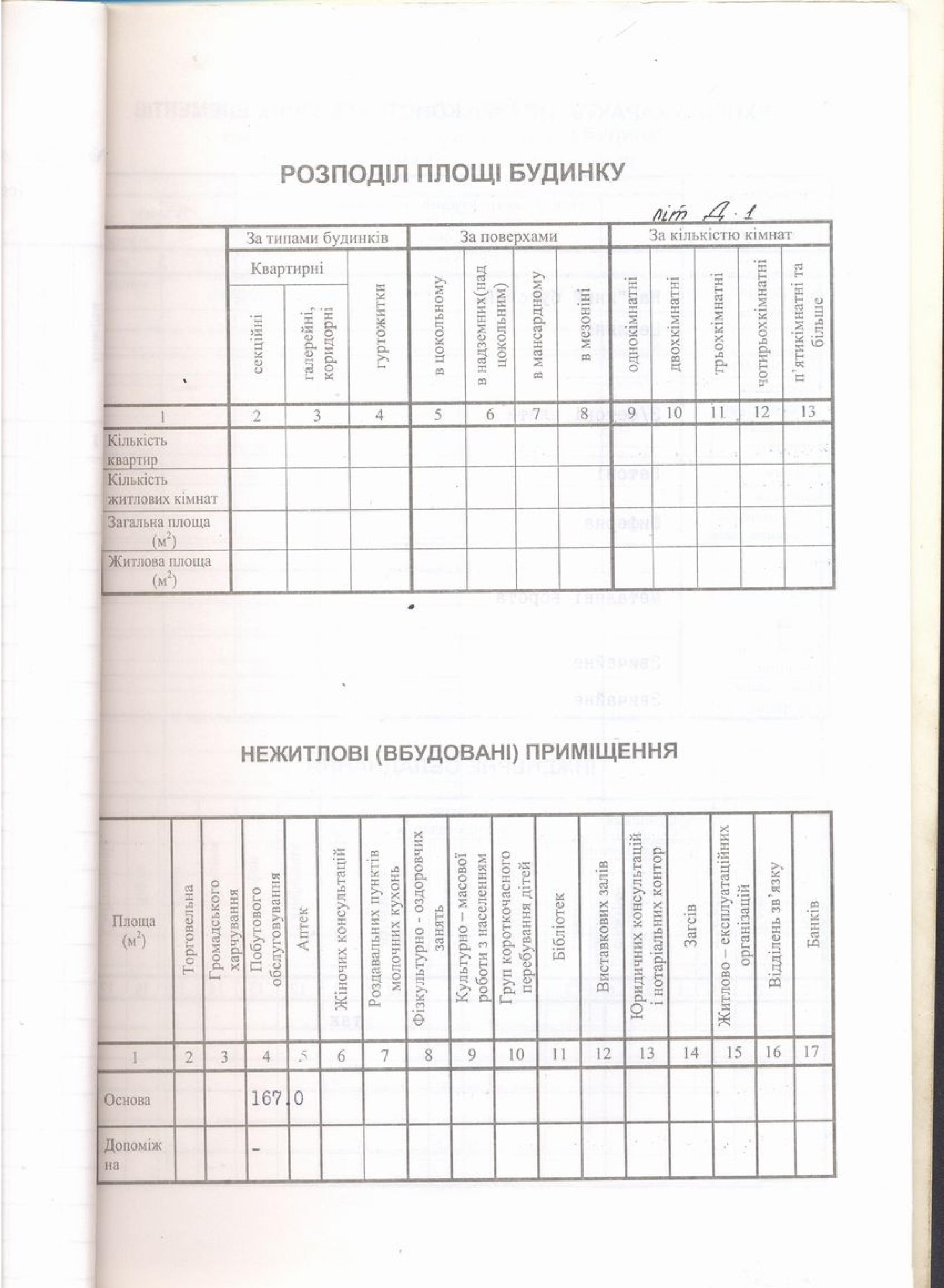 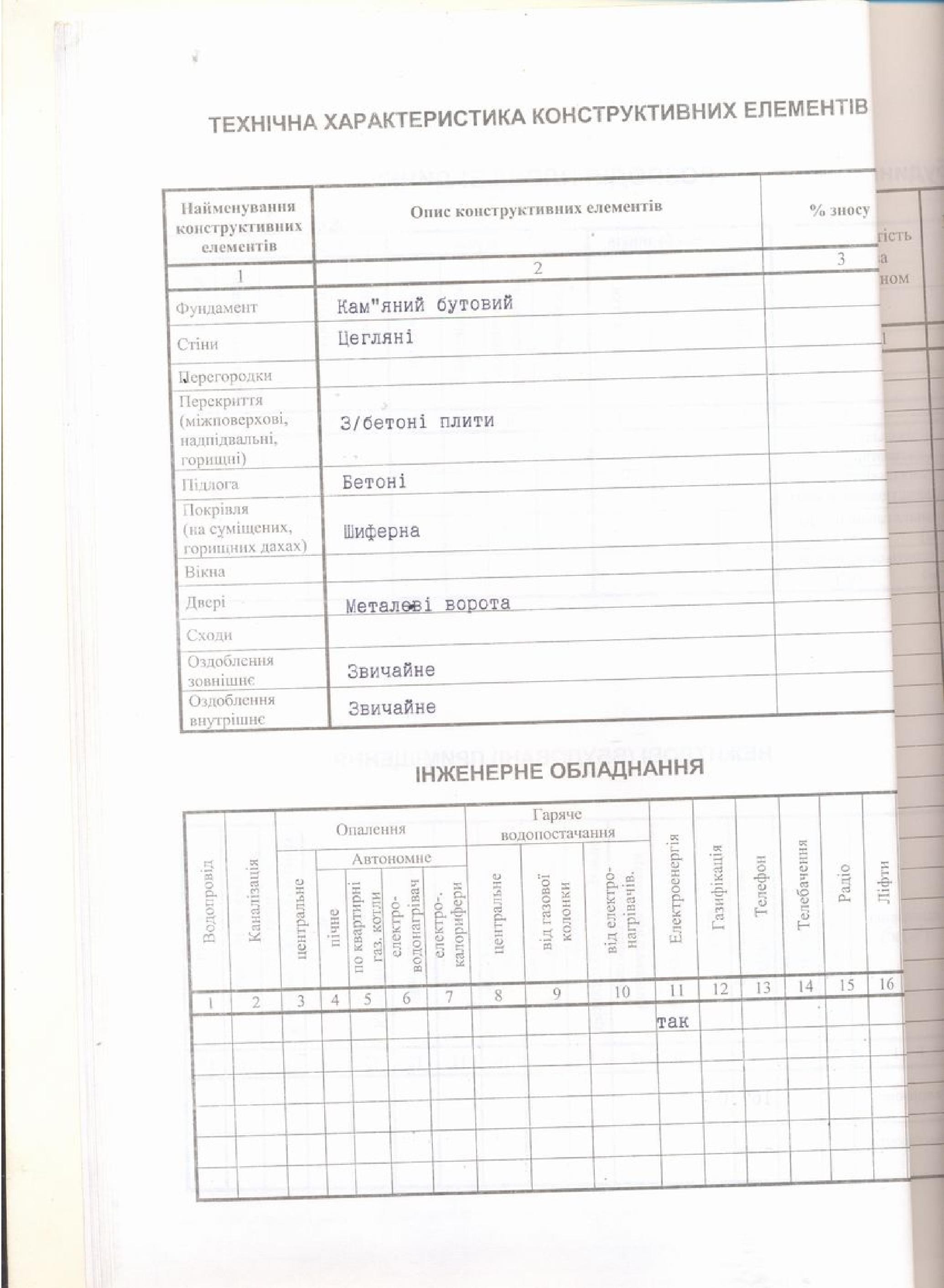 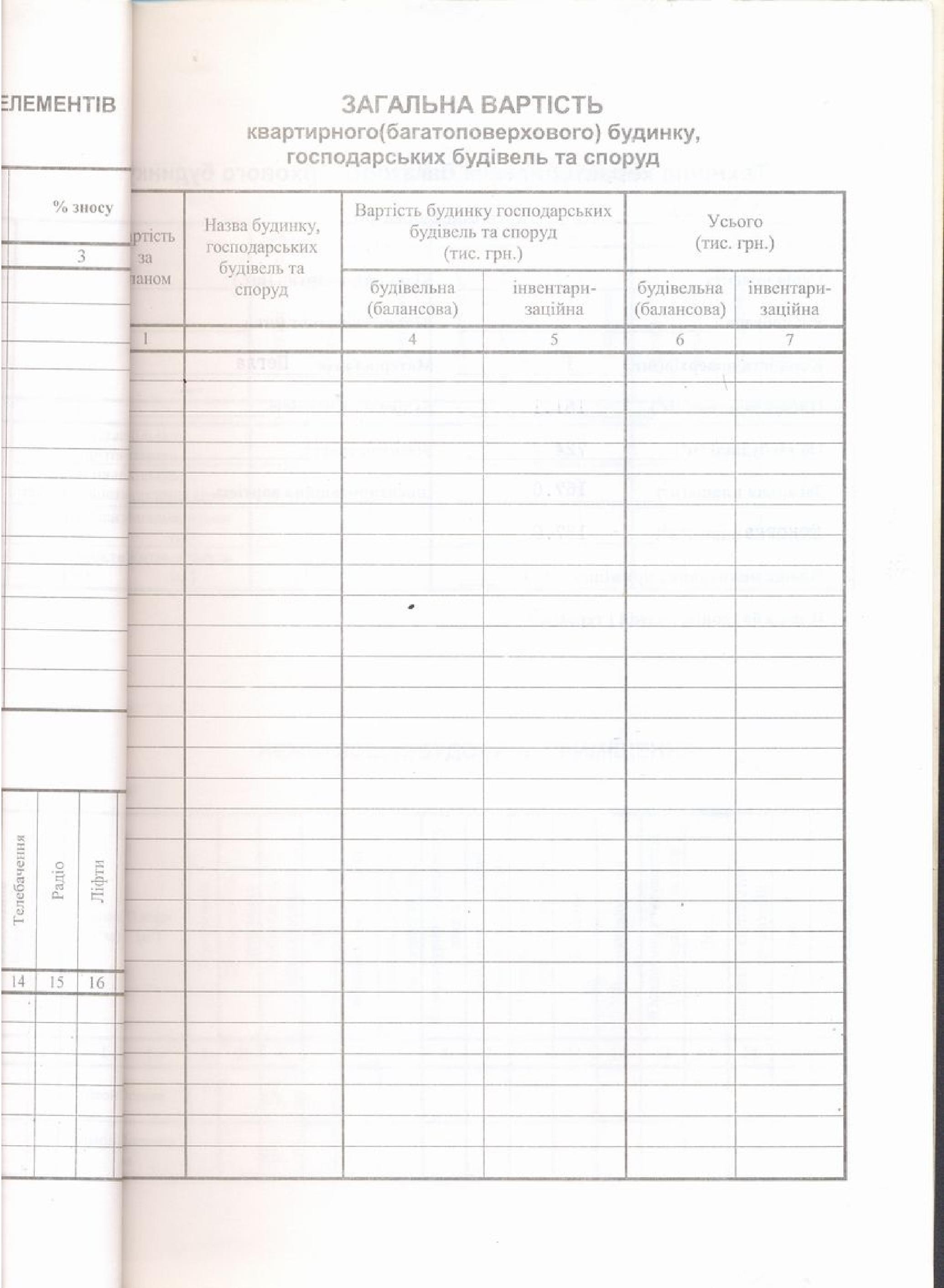 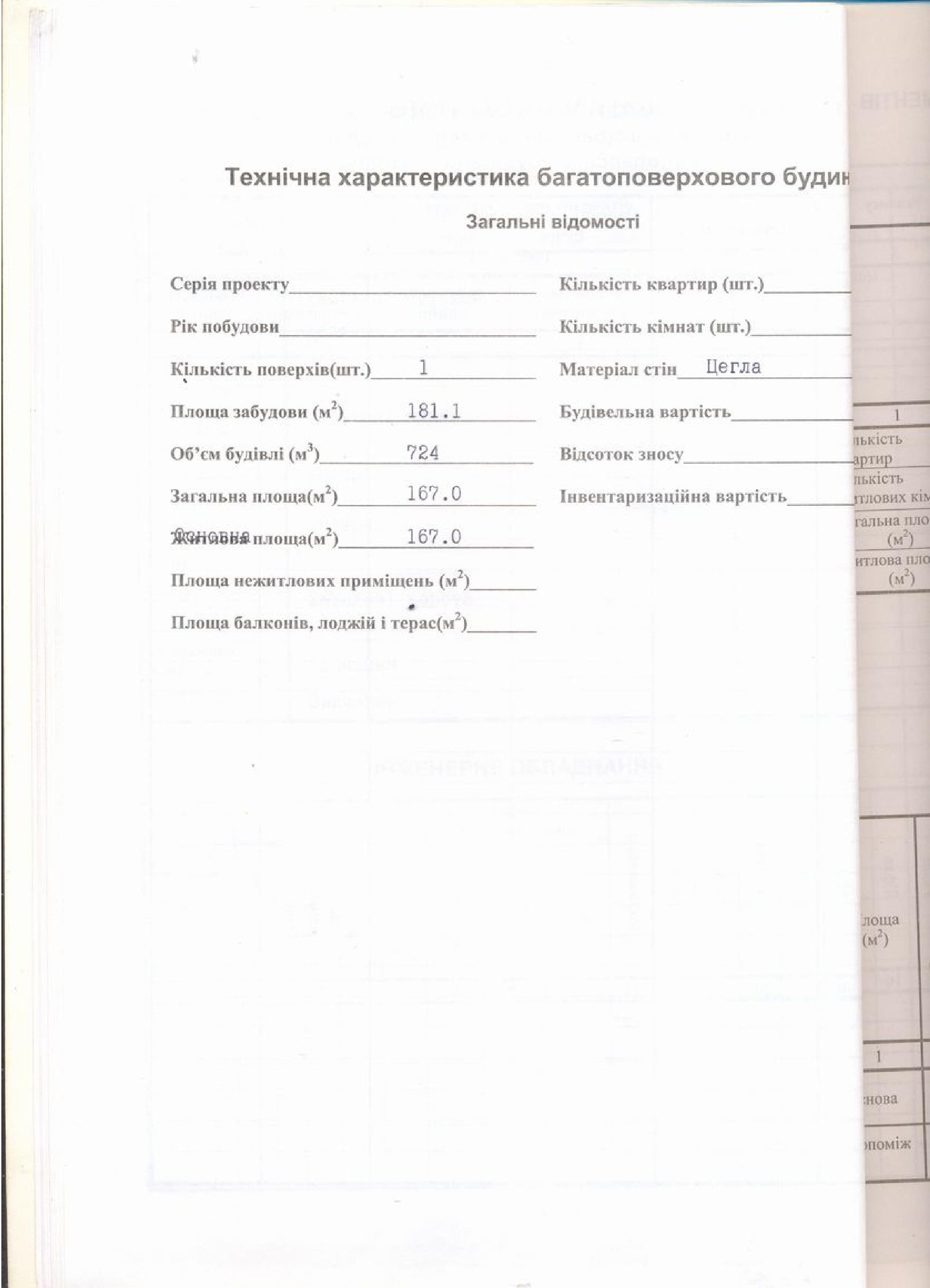 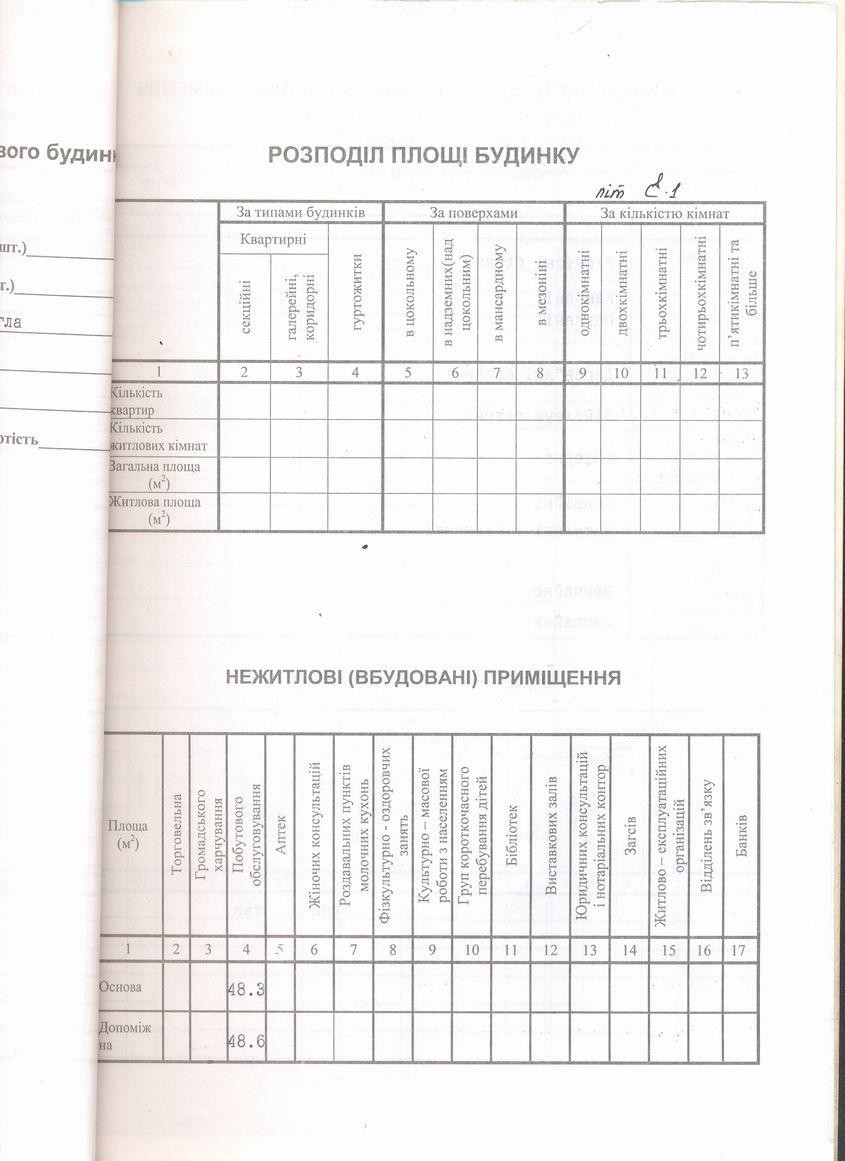 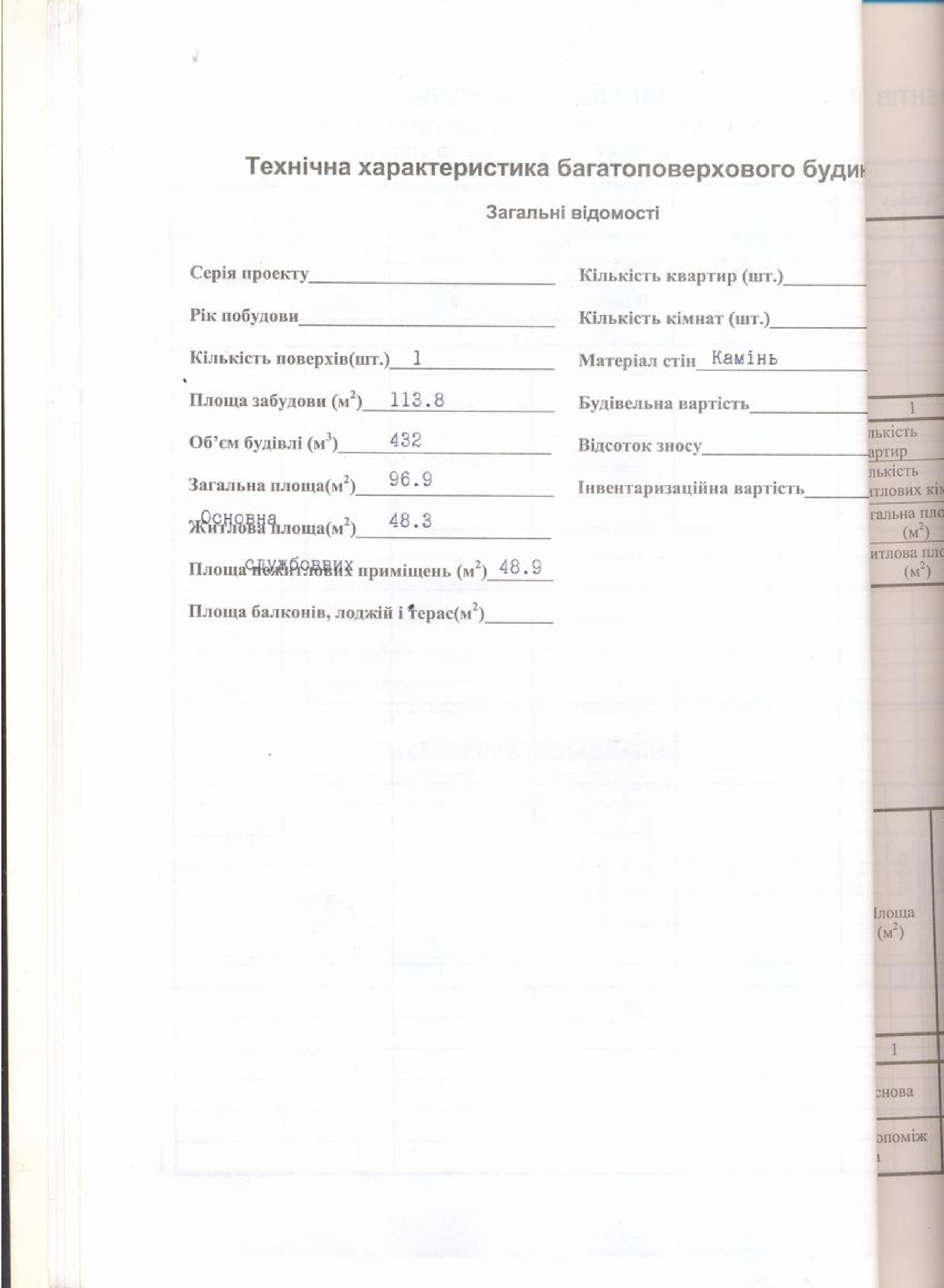 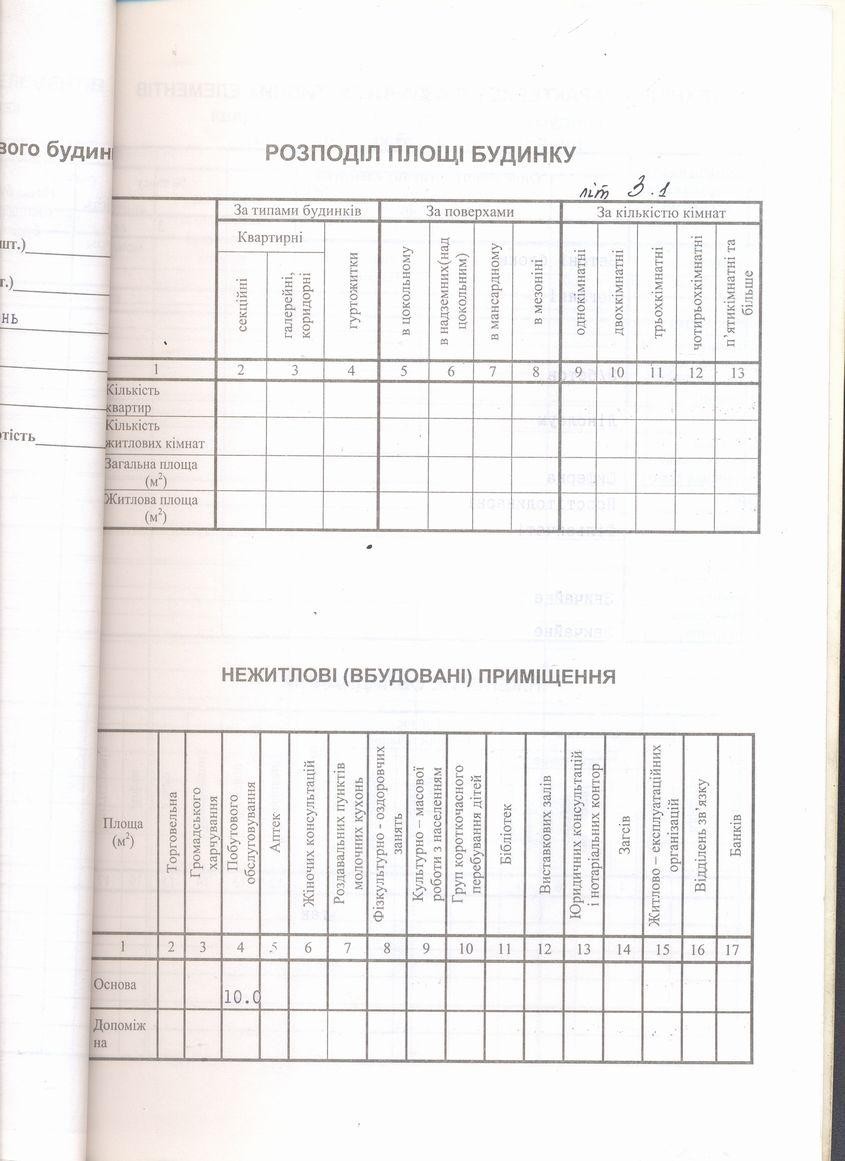 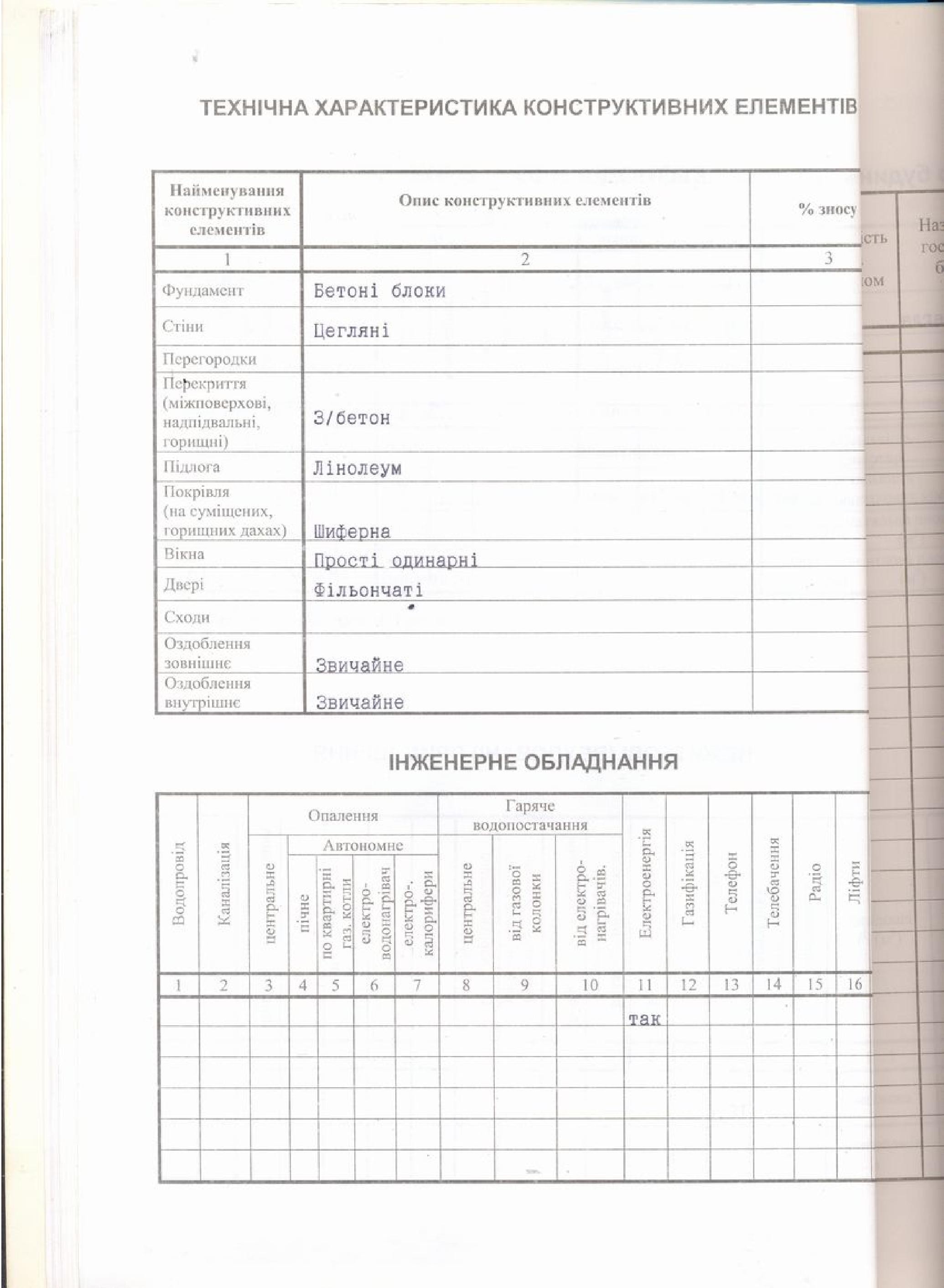 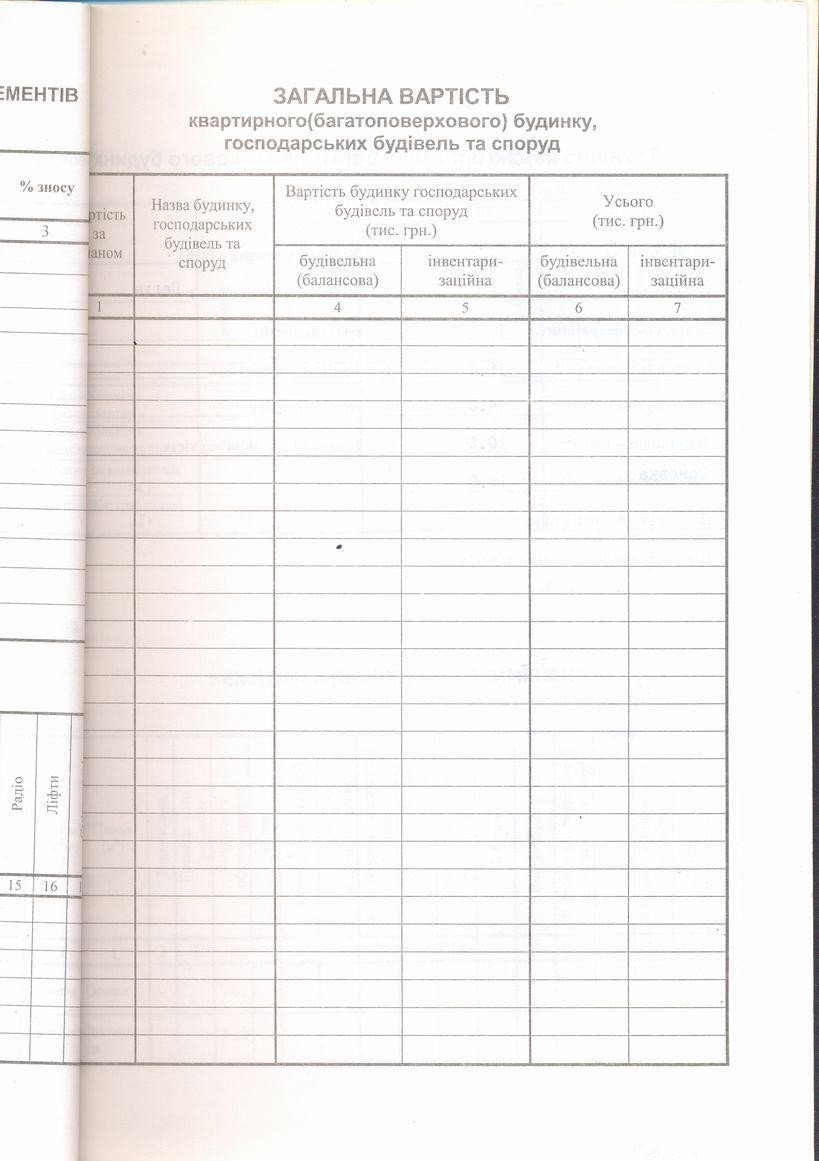 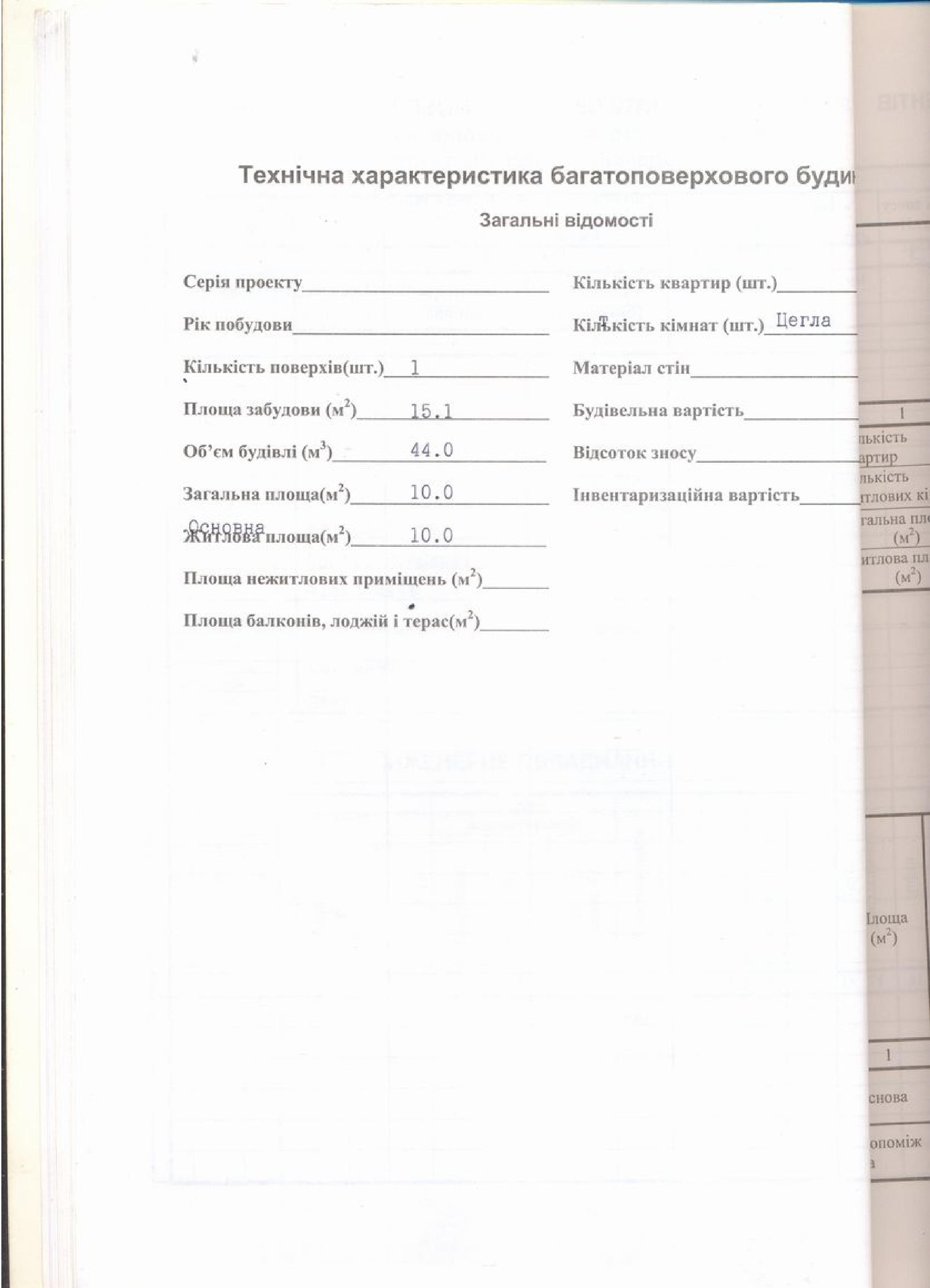 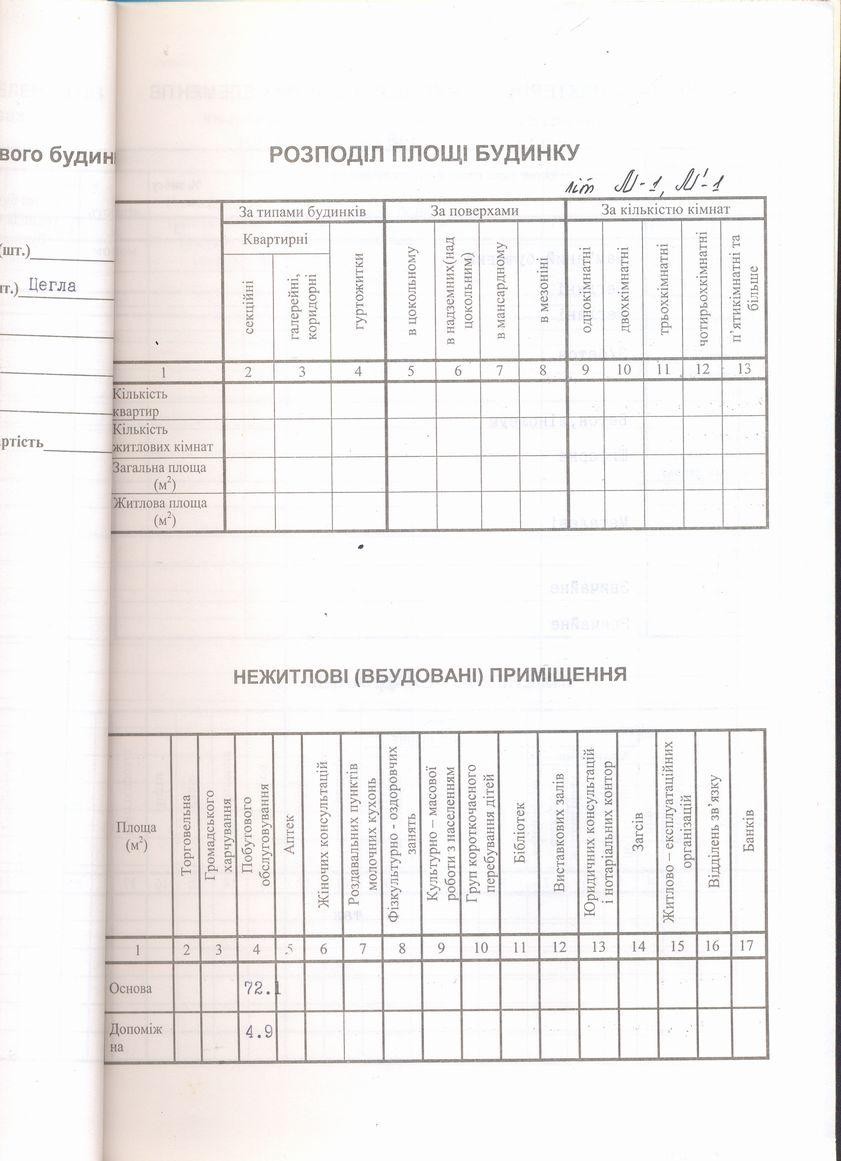 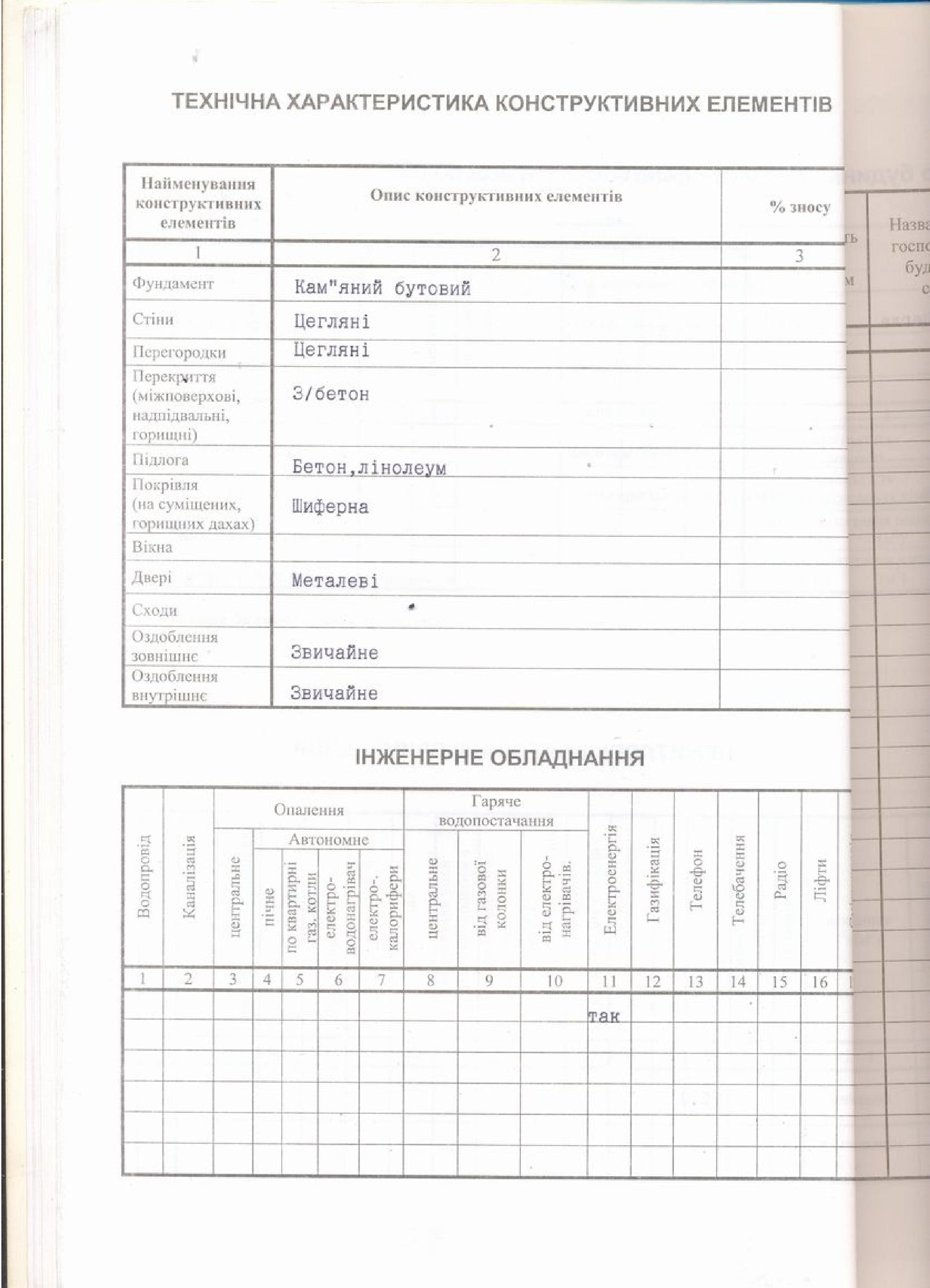 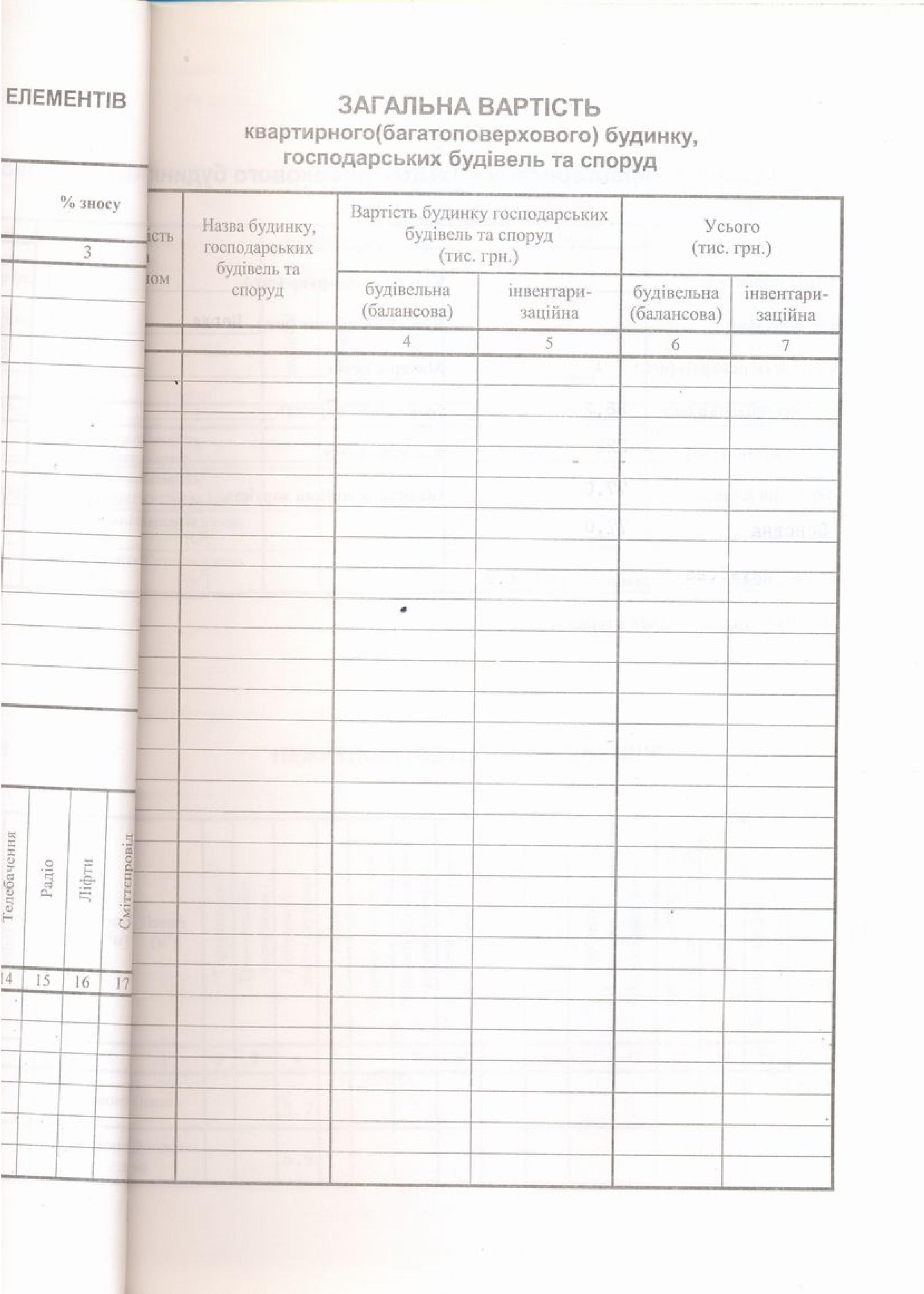 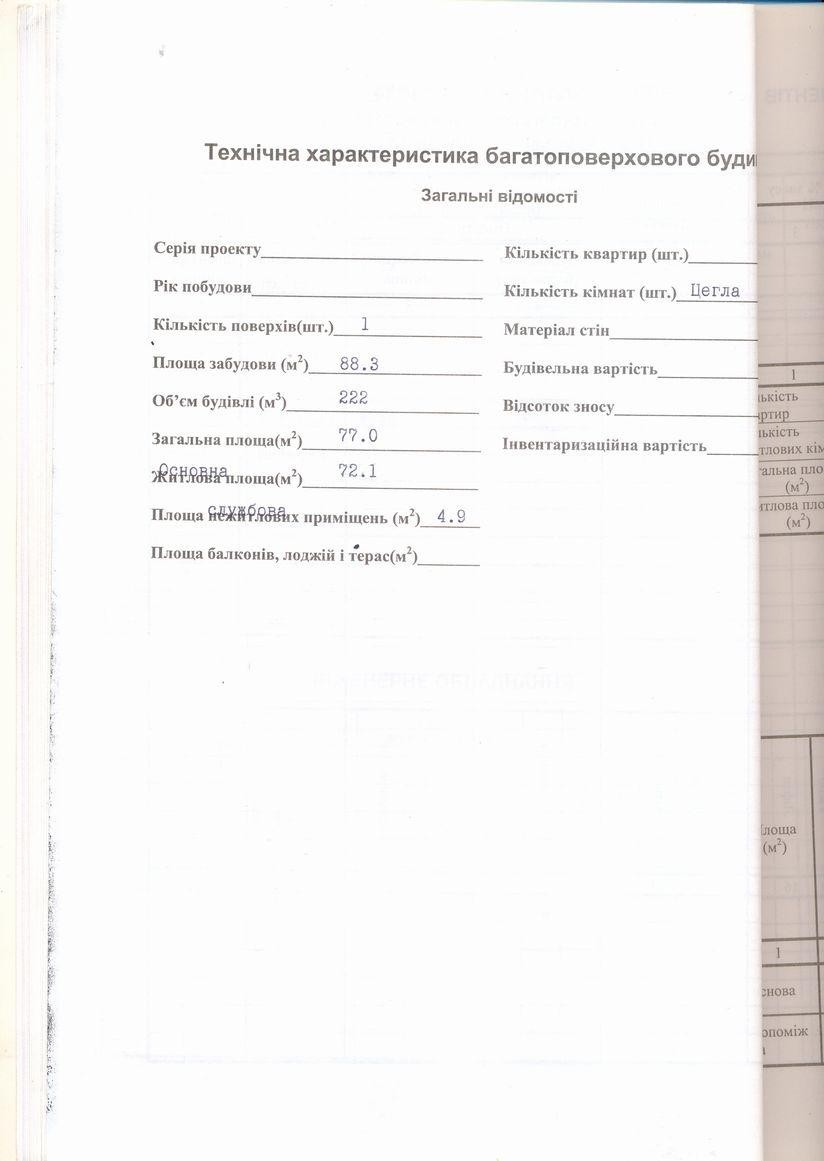 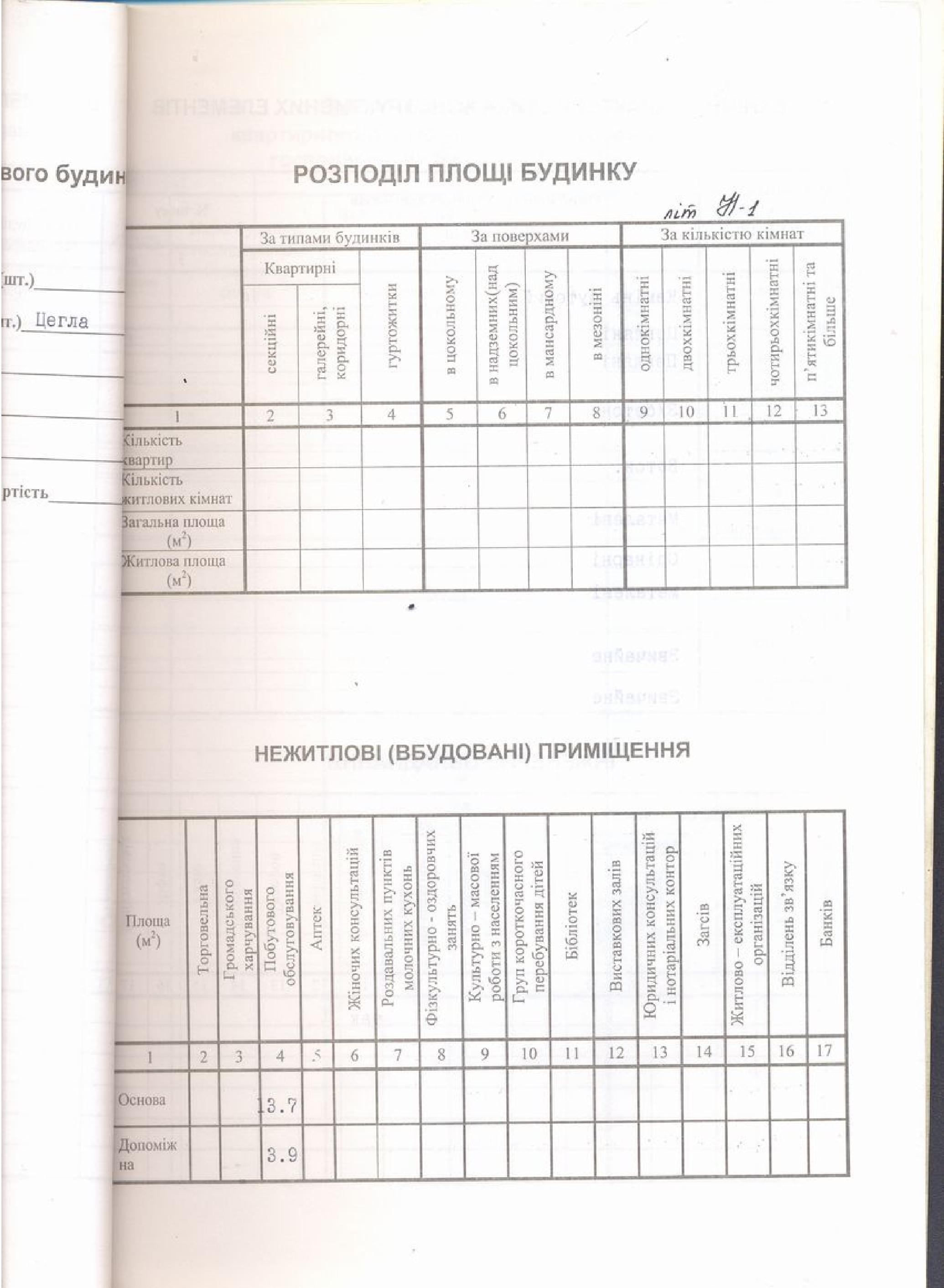 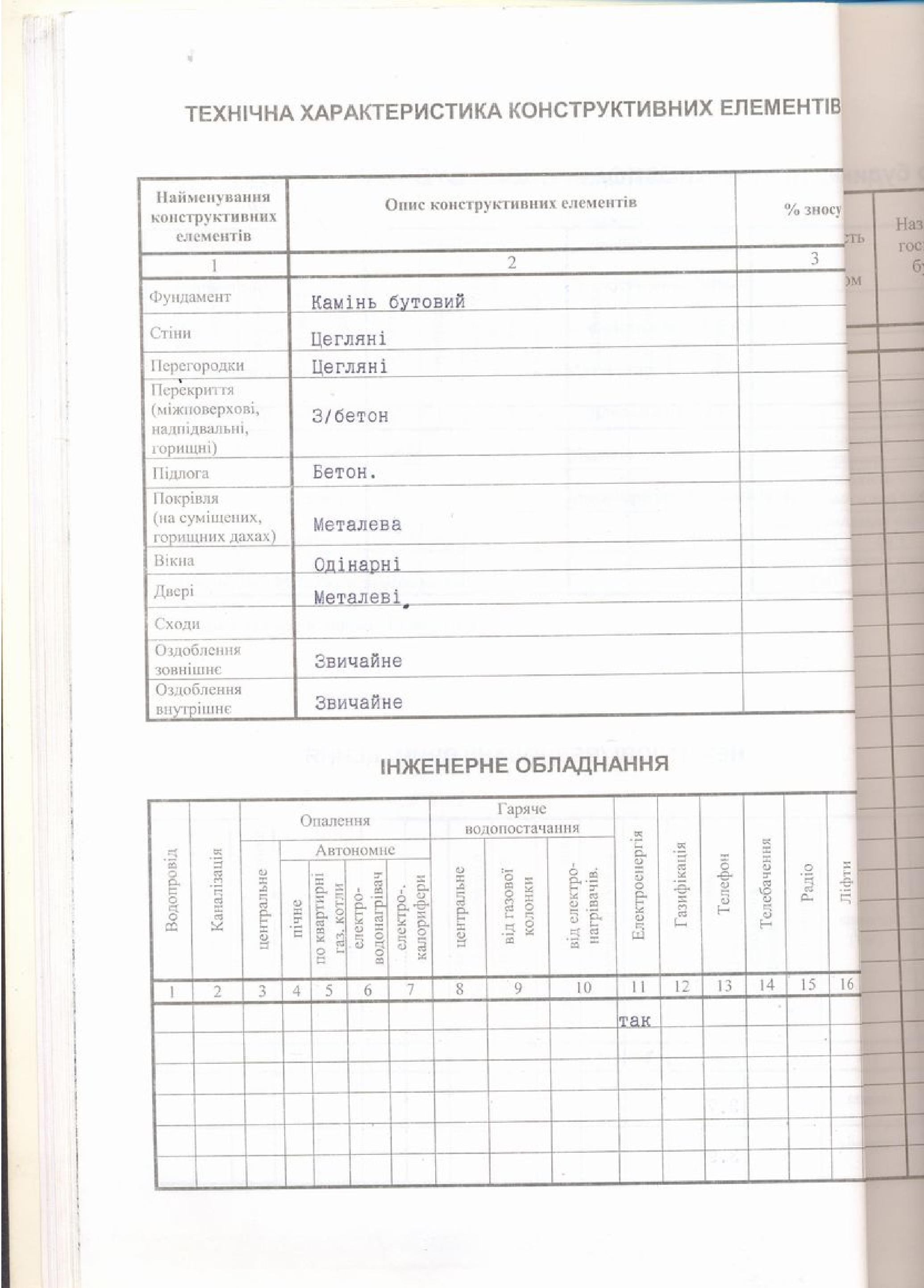 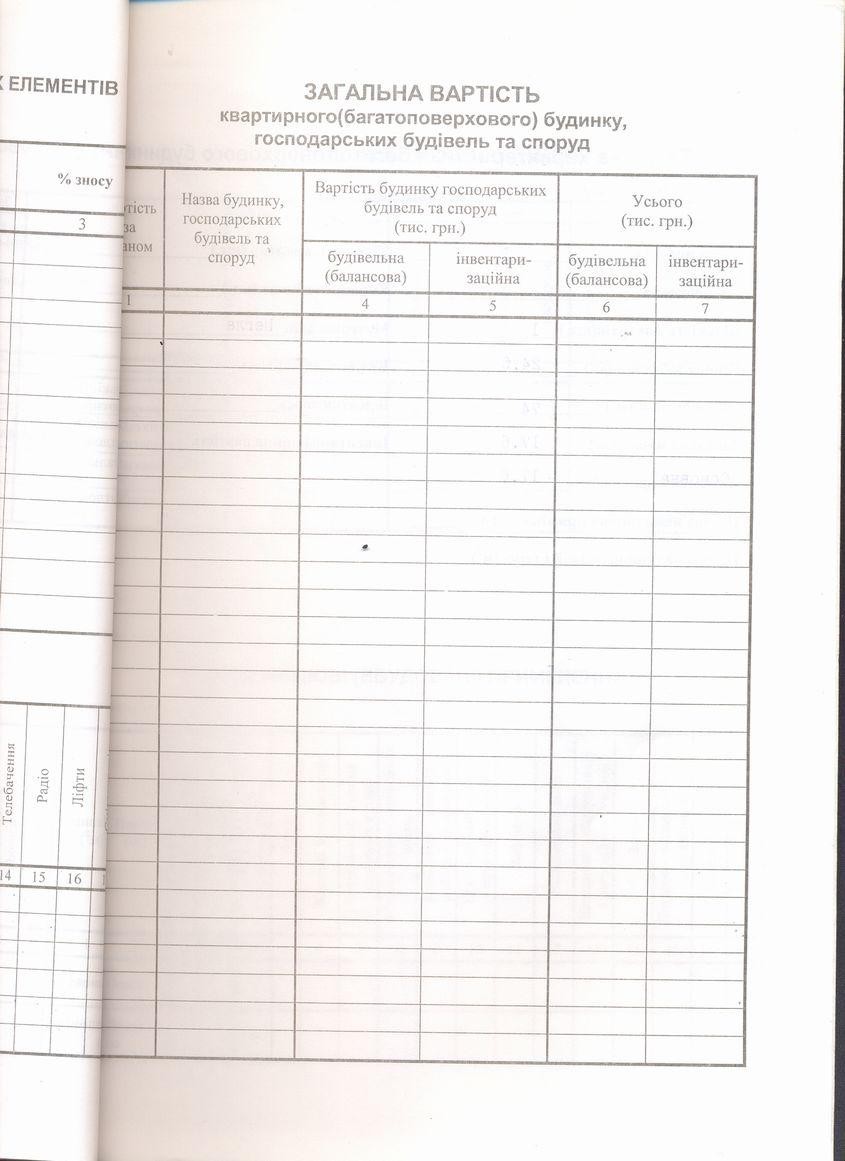 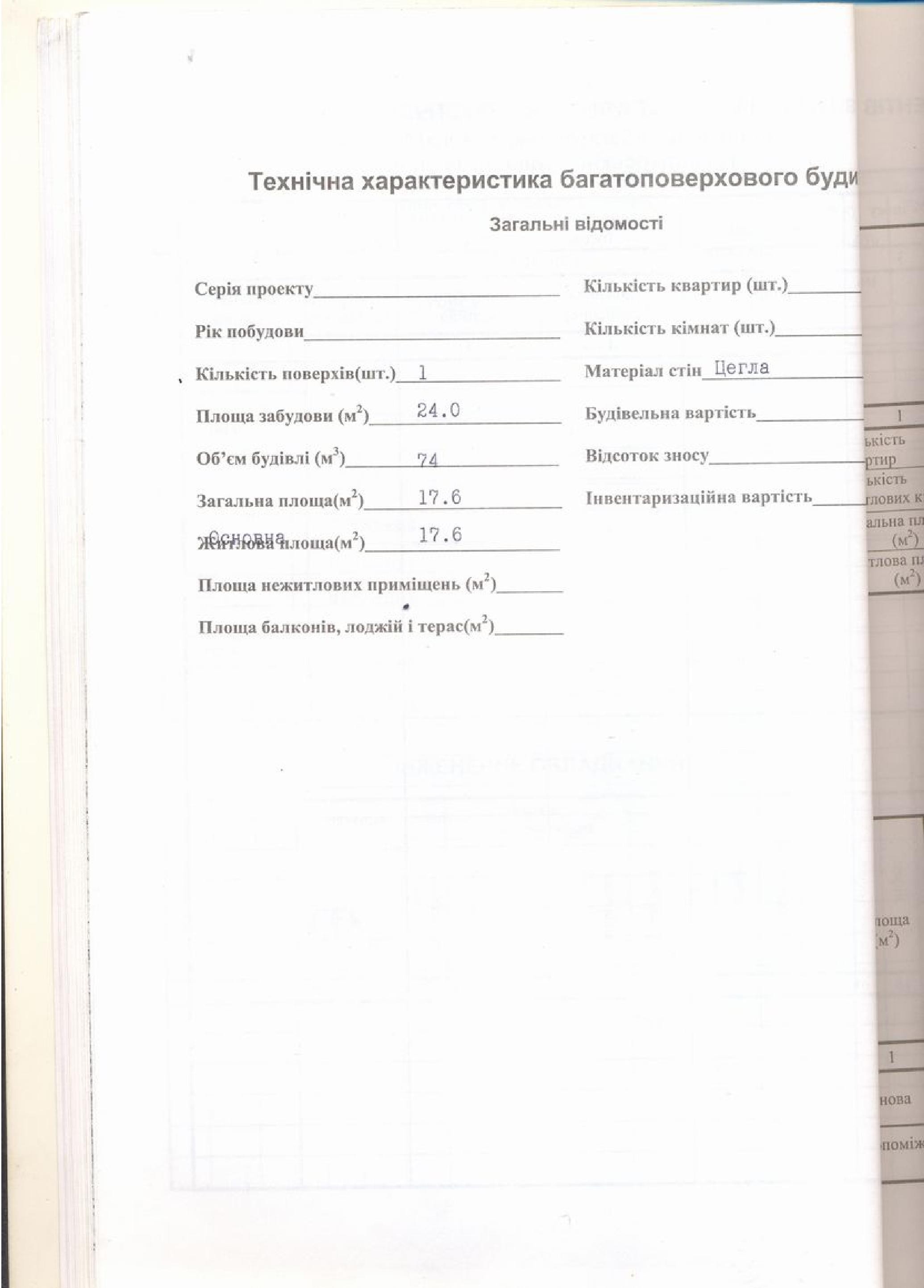 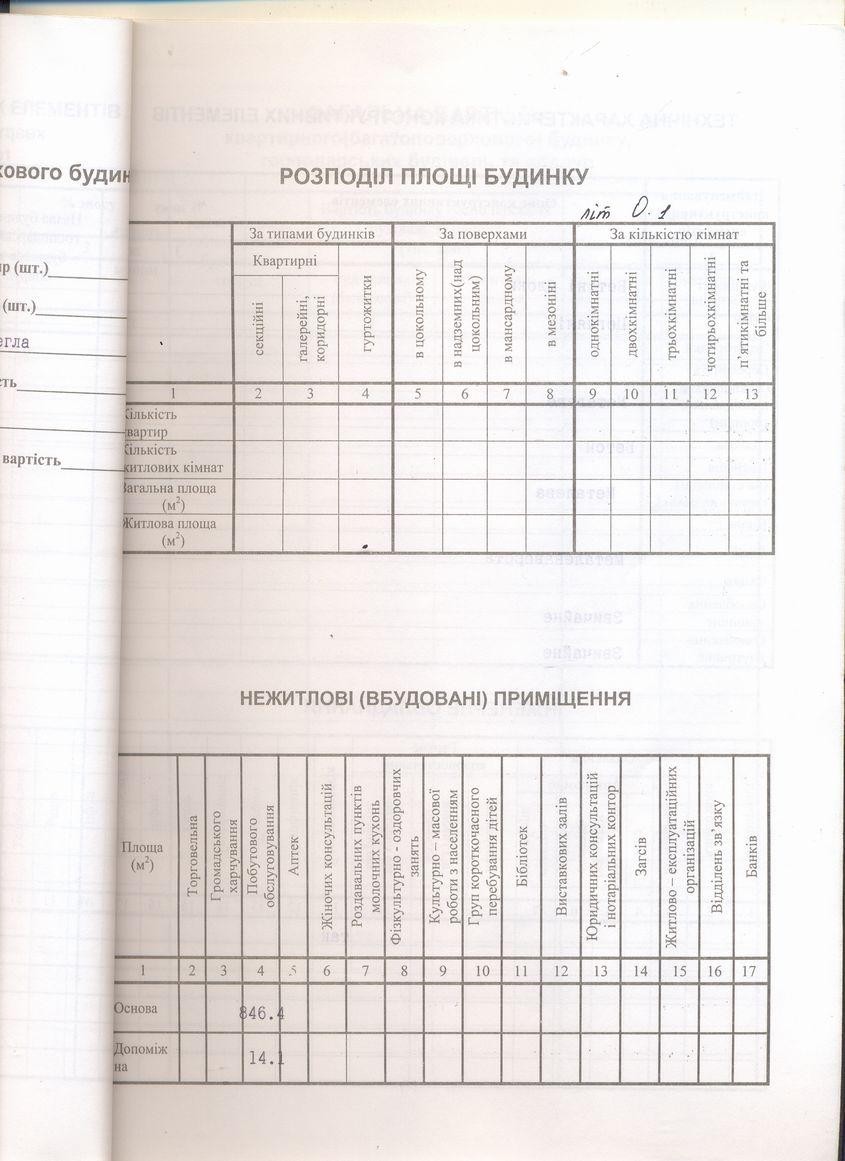 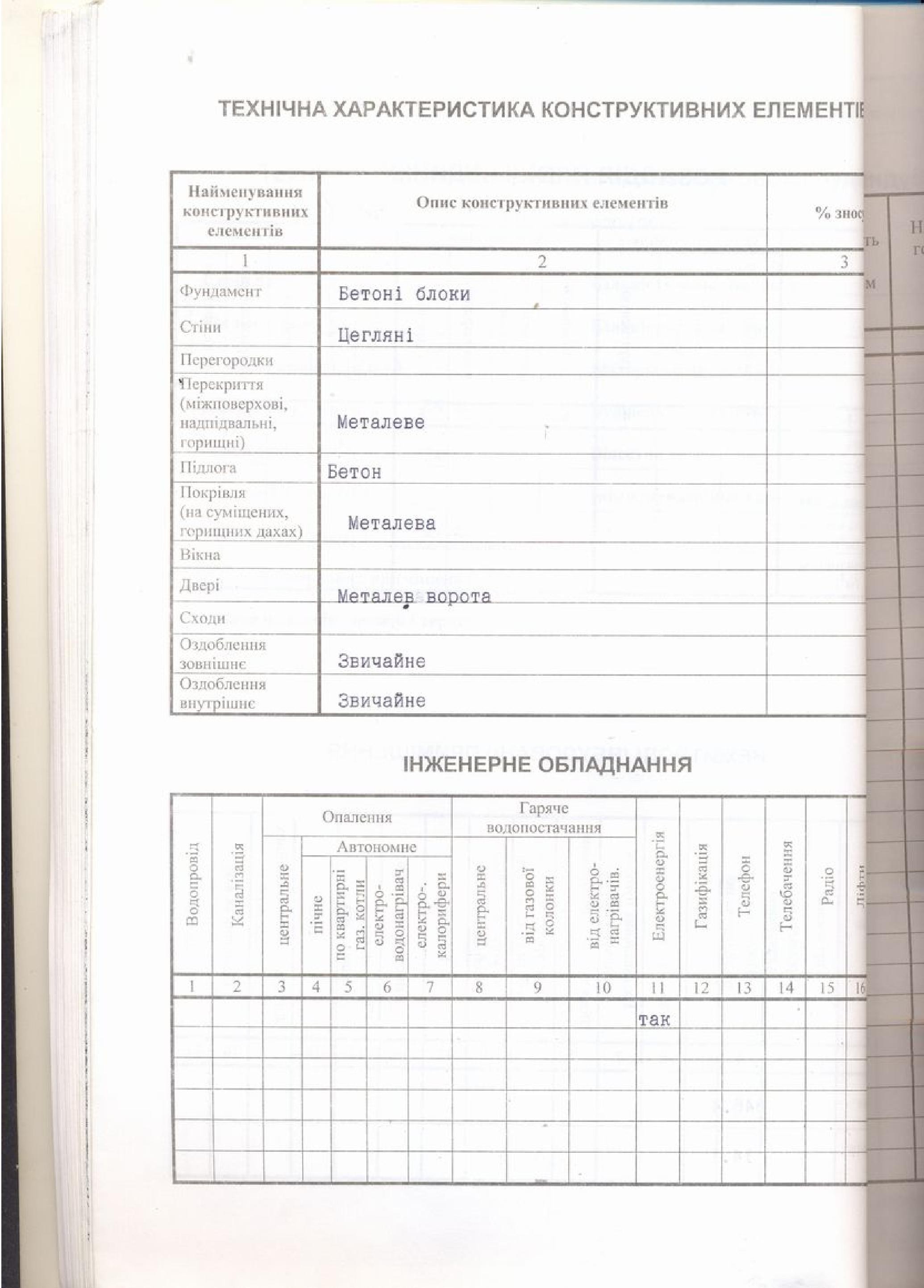 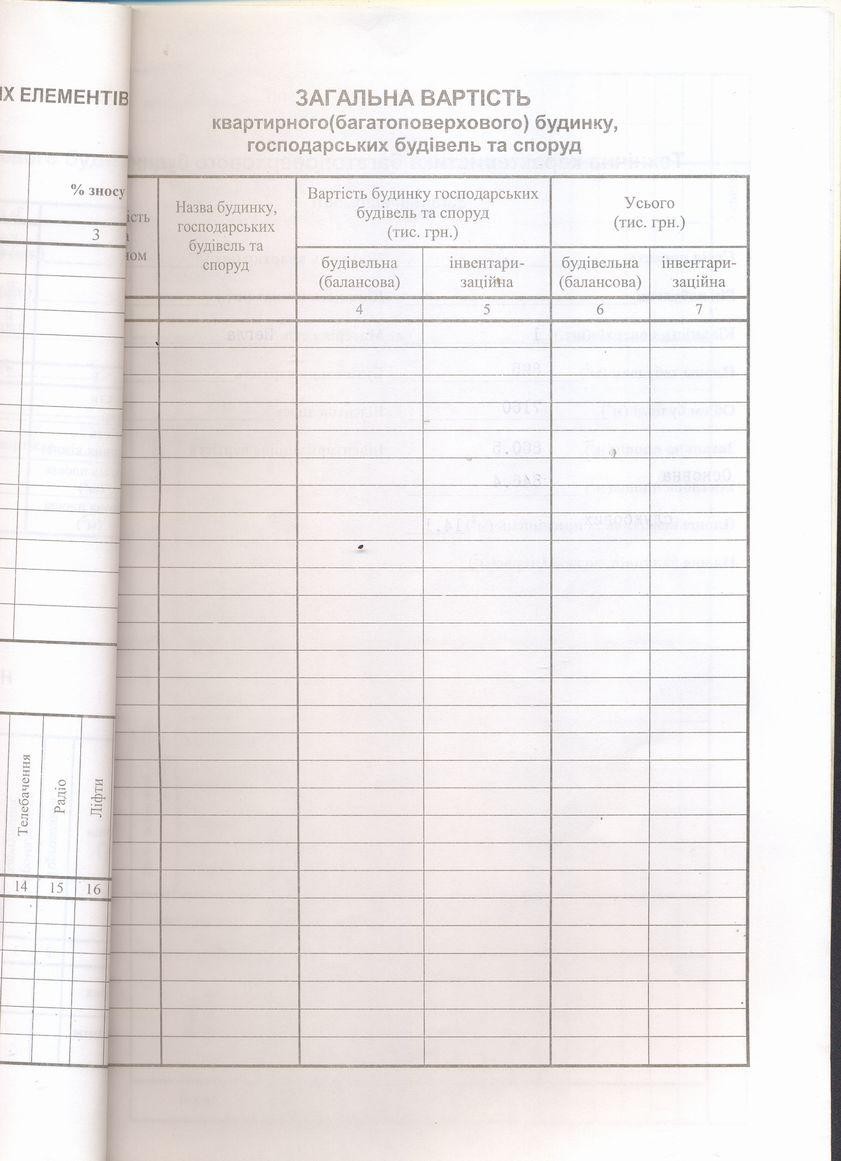 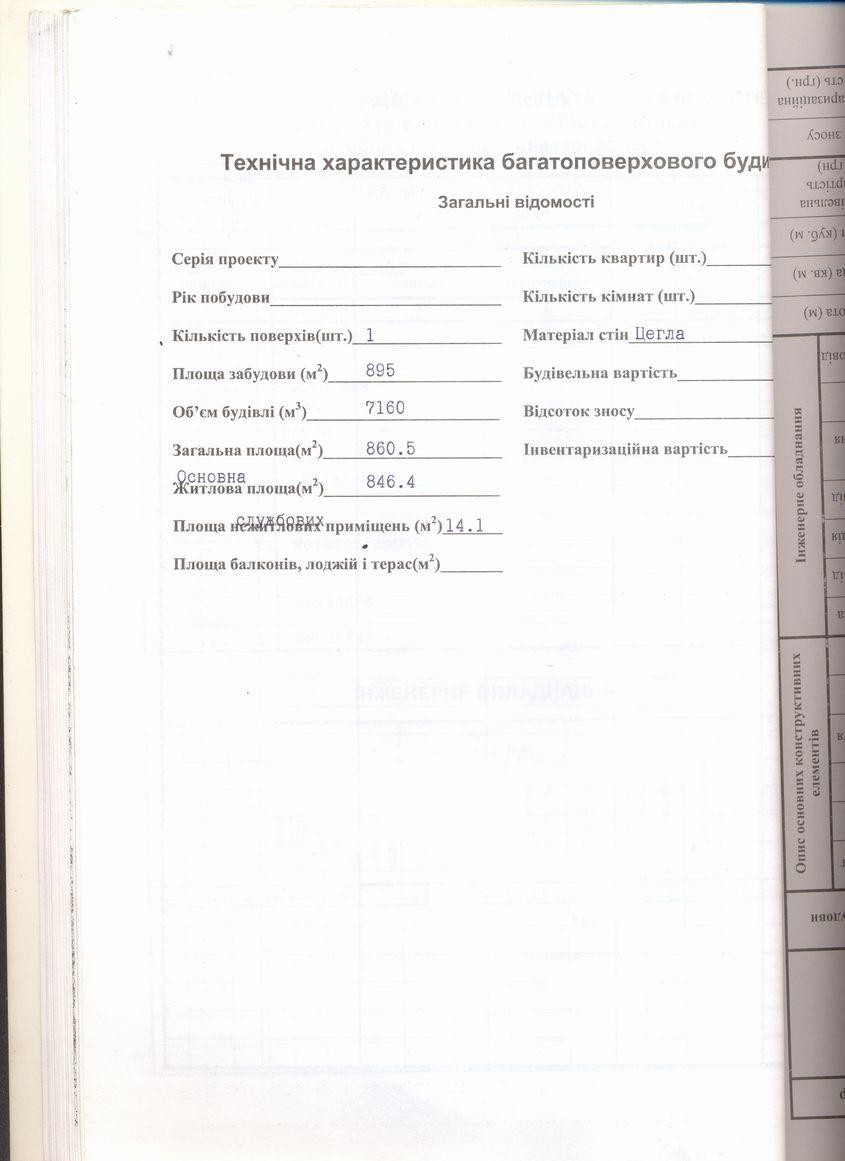 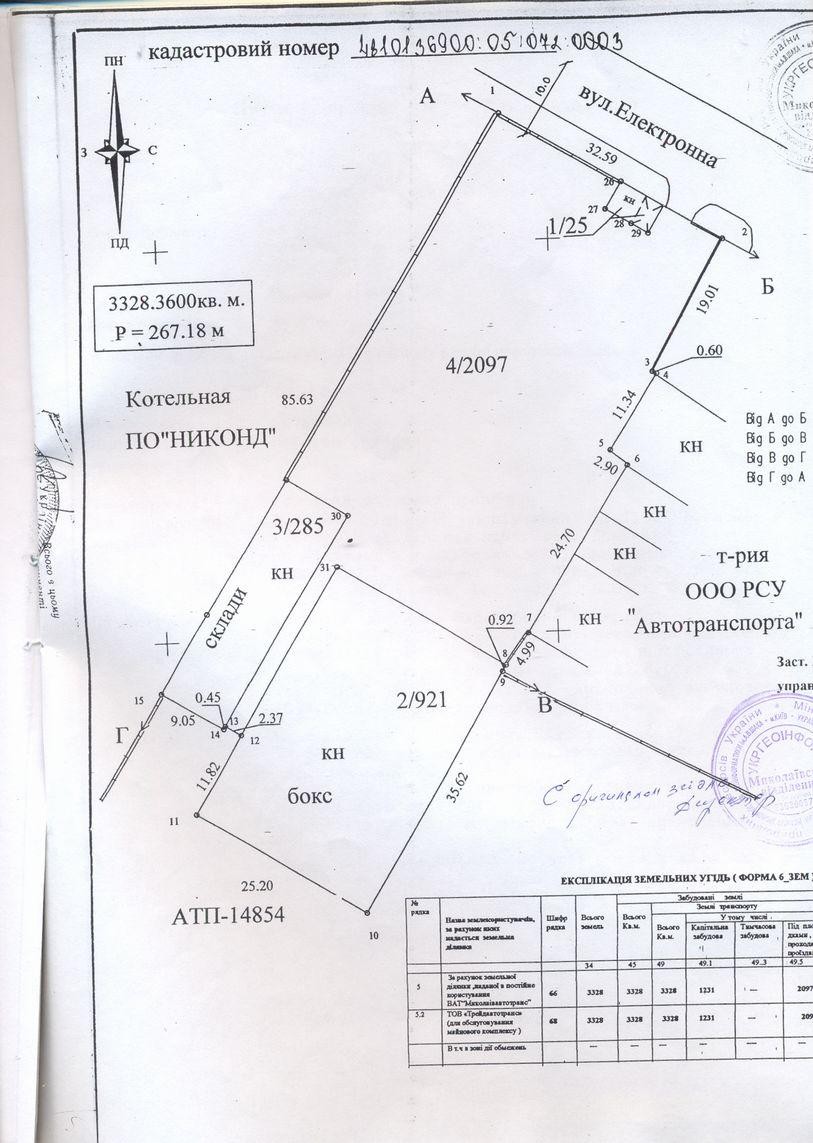 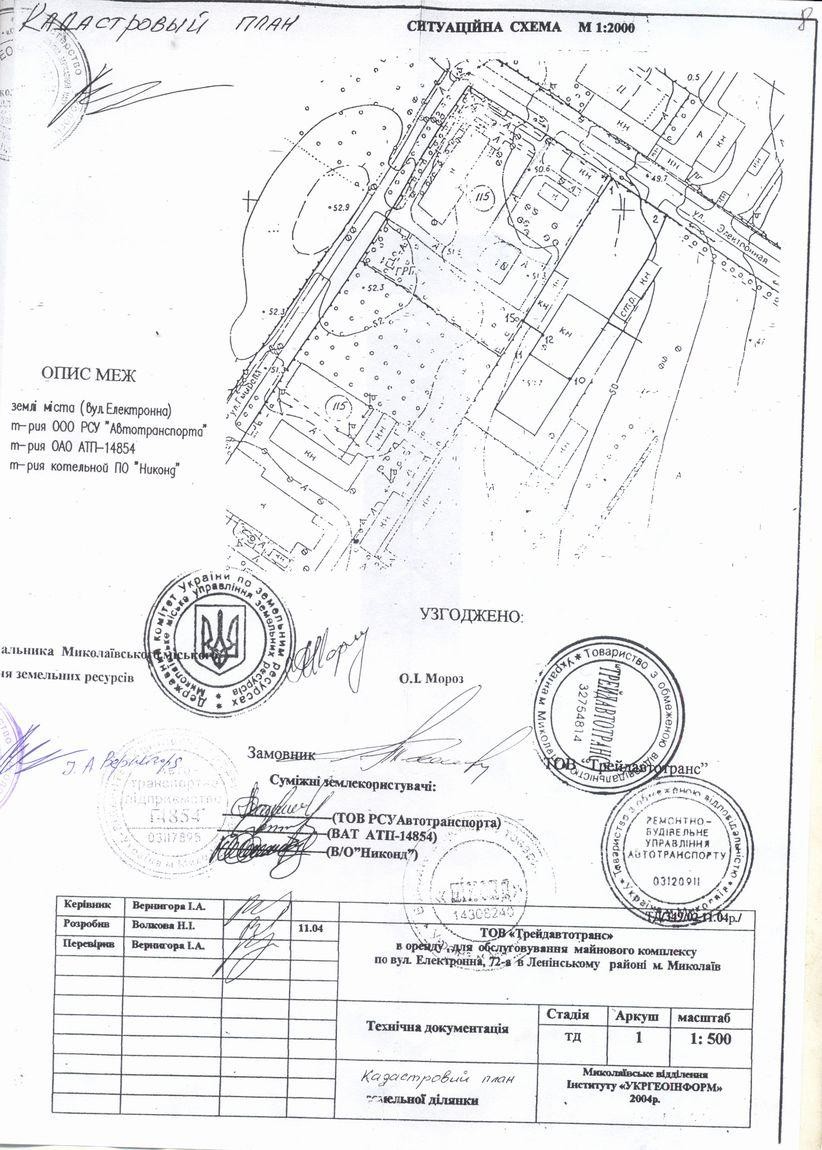 